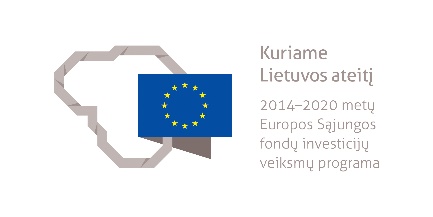 E. PARDAVĖJO-KONSULTANTO MODULINĖ PROFESINIO MOKYMO PROGRAMA______________________(Programos pavadinimas)Programos valstybinis kodas ir apimtis mokymosi kreditais:P42041602, P43041603 – programa, skirta pirminiam profesiniam mokymui, 90 mokymosi kreditųT43041604 – programa, skirta tęstiniam profesiniam mokymui, 70 mokymosi kreditųKvalifikacijos pavadinimas – e. pardavėjas-konsultantasKvalifikacijos lygis pagal Lietuvos kvalifikacijų sandarą (LTKS)– IVMinimalus reikalaujamas išsilavinimas kvalifikacijai įgyti:P42041602 – pagrindinis išsilavinimas ir mokymasis vidurinio ugdymo programojeP43041603, T43041604 – vidurinis išsilavinimasReikalavimai profesinei patirčiai (jei taikomi)ir stojančiajam (jei taikomi) – nėraPrograma parengta įgyvendinant iš Europos Sąjungos struktūrinių fondų lėšų bendrai finansuojamą projektą „Lietuvos kvalifikacijų sistemos plėtra (I etapas)“ (projekto Nr. 09.4.1-ESFA-V-734-01-0001).1. PROGRAMOS APIBŪDINIMASProgramos paskirtis. E. pardavėjo-konsultanto modulinė profesinio mokymo programa skirta kvalifikuotam e. pardavėjui-konsultantui parengti, kuris gebėtų savarankiškai projektuoti ir kurti e. verslo formas, pirkti, priimti ir sandėliuoti prekes, parduoti prekes ir paslaugas elektroninėje aplinkoje, komunikuoti su vartotoju e. aplinkoje.Būsimo darbo specifika. Asmuo, įgijęs e. pardavėjo-konsultanto kvalifikaciją, galės kurti e. verslą ar dirbti e. prekybos įmonėse, vykdančiose maisto ir ne maisto prekių ir paslaugų prekybą internetu, atsiskaitant iš karto ir (arba) atsiimant prekę ar taikant išperkamosios nuomos būdą.Darbo priemonės: informacinės valdymo sistemos, buhalterinės apskaitos sistemos.Galimas darbas pagal slenkantį grafiką, nuotoliniu būdu. Galima konfliktinių situacijų su klientais rizika.E. pardavėjas-konsultantas savo veikloje privalo vadovautis elektroninę komerciją reglamentuojančiais teisės aktais, laikytis bendrųjų ir specifinių e. pardavėjo-konsultanto darbo vietos saugos ir sveikatos reikalavimų. Veikla atliekama savarankiškai, prisiimant atsakomybę už veiklos atlikimo procedūrų ir rezultatų kokybę.2. PROGRAMOS PARAMETRAI* Šie moduliai vykdant tęstinį profesinį mokymą neįgyvendinami, o darbuotojų saugos ir sveikatos bei saugaus elgesio ekstremaliose situacijose mokymas integruojamas į kvalifikaciją sudarančioms kompetencijoms įgyti skirtus modulius.3. REKOMENDUOJAMA MODULIŲ SEKA* Šie moduliai vykdant tęstinį profesinį mokymą neįgyvendinami, o darbuotojų saugos ir sveikatos bei saugaus elgesio ekstremaliose situacijose mokymas integruojamas į kvalifikaciją sudarančioms kompetencijoms įgyti skirtus modulius.4. REKOMENDACIJOS DĖL PROFESINEI VEIKLAI REIKALINGŲ BENDRŲJŲ KOMPETENCIJŲ UGDYMO5. PROGRAMOS STRUKTŪRA, VYKDANT PIRMINĮ IR TĘSTINĮ PROFESINĮ MOKYMĄPastabosVykdant pirminį profesinį mokymą asmeniui, jaunesniam nei 16 metų ir neturinčiam pagrindinio išsilavinimo, turi būti sudaromos sąlygos mokytis pagal pagrindinio ugdymo programą(jei taikoma).Vykdant pirminį profesinį mokymą asmeniui turi būti sudaromos sąlygos mokytis pagal vidurinio ugdymo programą(jei taikoma).Vykdant tęstinį profesinį mokymą asmens ankstesnio mokymosi pasiekimai įskaitomi švietimo ir mokslo ministro nustatyta tvarka.Tęstinio profesinio mokymo programos modulius gali vesti mokytojai, įgiję andragogikos žinių ir turintys tai pagrindžiantį dokumentą arba turintys neformaliojo suaugusiųjų švietimo patirties.Saugaus elgesio ekstremaliose situacijose modulį vedantis mokytojas turi būti baigęs civilinės saugos mokymus pagal Priešgaisrinės apsaugos ir gelbėjimo departamento direktoriaus patvirtintą mokymo programą ir turėti tai pagrindžiantį dokumentą.Tęstinio profesinio mokymo programose darbuotojų saugos ir sveikatos mokymas integruojamas į kvalifikaciją sudarančioms kompetencijoms įgyti skirtus modulius. Darbuotojų saugos ir sveikatos mokoma pagal Mokinių, besimokančių pagal pagrindinio profesinio mokymo programas, darbuotojų saugos ir sveikatos programos aprašą, patvirtintą Lietuvos Respublikos švietimo ir mokslo ministro 2005 m. rugsėjo 28 d. įsakymu Nr. ISAK-1953 „Dėl Mokinių, besimokančių pagal pagrindinio profesinio mokymo programas, darbuotojų saugos ir sveikatos programos aprašo patvirtinimo“. Darbuotojų saugos ir sveikatos mokymą vedantis mokytojas turi būti baigęs darbuotojų saugos ir sveikatos mokymus ir turėti tai pagrindžiantį dokumentą.Tęstinio profesinio mokymo programose saugaus elgesio ekstremaliose situacijose mokymas integruojamas pagal poreikį į kvalifikaciją sudarančioms kompetencijoms įgyti skirtus modulius.6. PROGRAMOS MODULIŲ APRAŠAI6.1. ĮVADINIS MODULISModulio pavadinimas – „Įvadas į profesiją“6.2. KVALIFIKACIJĄ SUDARANČIOMS KOMPETENCIJOMS ĮGYTI SKIRTI MODULIAI6.2.1. Privalomieji moduliaiModulio pavadinimas – „E. verslo formos projektavimas ir kūrimas“Modulio pavadinimas – „Prekių pirkimas ir priėmimas, sandėliavimas“Modulio pavadinimas – „Prekių ir paslaugų pardavimas elektroninėje aplinkoje“Modulio pavadinimas – „Elektroninė komunikacija su vartotoju“6.3. PASIRENKAMIEJI MODULIAIModulio pavadinimas – „E. įmonės logotipo pozicionavimas reklamoje“Modulio pavadinimas – „Aktyvių e. pardavimų technikos taikymas“Modulio pavadinimas – „E. vartotojų lojalumo įmonei kūrimas“6.4. BAIGIAMASIS MODULISModulio pavadinimas – „Įvadas į darbo rinką“Valstybinis kodasModulio pavadinimasLTKS lygisApimtis mokymosi kreditaisKompetencijosKompetencijų pasiekimą iliustruojantys mokymosi rezultataiĮvadinis modulis (iš viso 2 mokymosi kreditai)*Įvadinis modulis (iš viso 2 mokymosi kreditai)*Įvadinis modulis (iš viso 2 mokymosi kreditai)*Įvadinis modulis (iš viso 2 mokymosi kreditai)*Įvadinis modulis (iš viso 2 mokymosi kreditai)*Įvadinis modulis (iš viso 2 mokymosi kreditai)*4000006Įvadas į profesijąIV2Pažinti profesiją.Išmanyti e. pardavėjo-konsultanto profesiją ir jos teikiamas galimybes darbo rinkoje.Suprasti e. pardavėjo-konsultanto profesinę veiklą, veiklos procesus, funkcijas ir uždavinius.Demonstruoti jau turimus, neformaliuoju ir (arba) savaiminiu būdu įgytus e. pardavėjo-konsultanto kvalifikacijai būdingus gebėjimus.Bendrieji moduliai (iš viso 8 mokymosi kreditai)*Bendrieji moduliai (iš viso 8 mokymosi kreditai)*Bendrieji moduliai (iš viso 8 mokymosi kreditai)*Bendrieji moduliai (iš viso 8 mokymosi kreditai)*Bendrieji moduliai (iš viso 8 mokymosi kreditai)*Bendrieji moduliai (iš viso 8 mokymosi kreditai)*4102201Saugus elgesys ekstremaliose situacijoseIV1Saugiai elgtis ekstremaliose situacijose.Išmanyti ekstremalių situacijų tipus, galimus pavojus.Išmanyti saugaus elgesio ekstremaliose situacijose reikalavimus ir instrukcijas, garsinius civilinės saugos signalus.4102102Sąmoningas fizinio aktyvumo reguliavimasIV5Reguliuoti fizinį aktyvumą.Išmanyti fizinio aktyvumo formas.Demonstruoti asmeninį fizinį aktyvumą.Taikyti fizinio aktyvumo formas, atsižvelgiant į darbo specifiką.4102203Darbuotojų sauga ir sveikataIV2Tausoti sveikatą ir saugiai dirbti.Išmanyti darbuotojų saugos ir sveikatos reikalavimus, keliamus darbo vietai.Kvalifikaciją sudarančioms kompetencijoms įgyti skirti moduliai (iš viso 60 mokymosi kreditų)Kvalifikaciją sudarančioms kompetencijoms įgyti skirti moduliai (iš viso 60 mokymosi kreditų)Kvalifikaciją sudarančioms kompetencijoms įgyti skirti moduliai (iš viso 60 mokymosi kreditų)Kvalifikaciją sudarančioms kompetencijoms įgyti skirti moduliai (iš viso 60 mokymosi kreditų)Kvalifikaciją sudarančioms kompetencijoms įgyti skirti moduliai (iš viso 60 mokymosi kreditų)Kvalifikaciją sudarančioms kompetencijoms įgyti skirti moduliai (iš viso 60 mokymosi kreditų)Privalomieji (iš viso 60 mokymosi kreditų)Privalomieji (iš viso 60 mokymosi kreditų)Privalomieji (iš viso 60 mokymosi kreditų)Privalomieji (iš viso 60 mokymosi kreditų)Privalomieji (iš viso 60 mokymosi kreditų)Privalomieji (iš viso 60 mokymosi kreditų)404161616E. verslo formos projektavimas ir kūrimasIV20Parinkti e. verslo formą.Apibūdinti e. verslo formas.Išmanyti e. rinkos tipus, strategijos kūrimą, e. verslo duomenų apsaugą ir saugumo priemones.Parinkti e. verslo formą numatomai veiklai.Atlikti e. rinkos tyrimus.Parengti e. verslo projektą.404161616E. verslo formos projektavimas ir kūrimasIV20Kurti ir (ar) administruoti sukurtą e. prekybos platformą.Išmanyti e. parduotuvės kūrimo reikalavimus.Apibūdinti internetinių puslapių dizaino principus.Išmanyti informacines interneto sistemas.Parinkti mokėjimo sistemas.Pateikti vizualinį turinį įvairiomis meninėmis ir techninėmis priemonėmis.Atlikti nesudėtingus programavimo veiksmus.Konfigūruoti pagrindinius serverio nustatymus.Naudoti taikomąsias programas, kuriant e. prekybos platformos turinį.Kurti e. prekybos platformos duomenų bazes.404161617Prekių pirkimas ir priėmimas, sandėliavimasIV10Pirkti ir priimti prekes iš tiekėjų.Išmanyti e. paslaugų klasifikavimą, e. parduotuvės asortimento formavimą, darbo organizavimą.Išmanyti tiekėjų atrankos principus.Sudaryti e. sandorius su tiekėjais užsakant maisto ir ne maisto prekes.Priimti prekes pagal kiekį ir kokybę ir įtraukti jas į apskaitos sistemą.Pildyti lydimuosius prekių dokumentus.Komunikuoti su tiekėjais.Vykdyti e. atsiskaitymus su tiekėjais.404161617Prekių pirkimas ir priėmimas, sandėliavimasIV10Sandėliuoti prekes.Išmanyti maisto ir ne maisto prekių sandėliavimo sąlygas, taisykles, laikymo režimą ir kontrolę.Dirbti su sandėliavimo ir pagalbinių patalpų įranga ir įrenginiais.Dirbti su prekių atsargų apskaitos sistema.404161618Prekių ir paslaugų pardavimas elektroninėje aplinkojeIV15Parduoti prekes ir paslaugas elektroniniu būdu.Išmanyti e. komerciją reglamentuojančius norminius teisės aktus.Išmanyti e. pardavimo formas, būdus, jų taikymą.Išmanyti pardavimą skatinančias priemones, vartotojų elgseną.Taikyti turinio rinkodaros, prekės ir paslaugos kainodaros principus.Priimti užsakymus iš klientų ir juos vykdyti.Taikyti įvairius atsiskaitymo už prekes ir paslaugas būdus.Dirbti elektroninės prekybos programine įranga, ją administruoti.404161618Prekių ir paslaugų pardavimas elektroninėje aplinkojeIV15Sudaryti ir vykdyti prekių ir paslaugų pirkimo ir pardavimo sutartis elektroninėje aplinkoje.Išmanyti prekių ir paslaugų pirkimo, pardavimo, keitimo, grąžinimo taisykles, vartotojų teises.Išmanyti klientų duomenų apsaugos reglamentą.Informuoti klientus apie prekių keitimo ir grąžinimo sąlygas, gamintojo garantinius įsipareigojimus.Sudaryti prekių ir paslaugų e. pirkimo-pardavimo sutartis.Kontroliuoti sutarčių vykdymo terminus.404161618Prekių ir paslaugų pardavimas elektroninėje aplinkojeIV15Pristatyti prekes klientams.Išmanyti prekių pristatymo klientams veiklų planavimo, organizavimo procesus.Paruošti prekes pristatymui, atsižvelgiant į prekių pristatymo būdus, terminus, sąlygas.Sudaryti tiekimo grandinę, apskaičiuojant transportavimo kaštus.Atlikti prekių judėjimo apskaitą.404161618Prekių ir paslaugų pardavimas elektroninėje aplinkojeIV15Vykdyti buhalterinę apskaitą.Išmanyti materialinės atsakomybės, materialinių vertybių apskaitymo teisinį reguliavimą e. komercinėje įmonėje.Suvokti atsakomybes už klaidingą apskaitos organizavimą.Taikyti buhalterinės apskaitos įstatymus, kitus norminius teisės aktus.Atlikti materialinių vertybių apskaitą e. komercijos įmonėje.Apskaičiuoti kainas, pridėtinės vertės mokestį ir prekybines nuolaidas.Pildyti kasos apskaitos dokumentus.Įvesti lydimuosius prekių dokumentus į apskaitos sistemą.404161619Elektroninė komunikacija su vartotojuIV15Identifikuoti vartotojų poreikius.Išmanyti klientų tipus, jų elgseną virtualioje aplinkoje lemiančius veiksnius.Atlikti klientų segmentavimą ir nustatyti tikslinę auditoriją.Vykdyti vartotojų paiešką ir nustatyti jų poreikius.404161619Elektroninė komunikacija su vartotojuIV15Kurti prekių ir paslaugų reklamą.Išmanyti internetinės ir tradicinės reklamos kūrimo, informacijos rinkimo, prekės ir paslaugos identifikavimo priemones.Išmanyti pardavimo veiksmų ir reklamos poveikio fazes.Kurti internetinę, socialinių medijų ir tradicinę reklamą taikant virusinės rinkodaros principus.Atlikti paieškos sistemų optimizavimą.Kurti prekių ir paslaugų e. katalogus.Sudaryti reklamos biudžetą.Demonstruoti parduodamų prekių ir paslaugų savybes taikant inovatyvias technologijas.404161619Elektroninė komunikacija su vartotojuIV15Konsultuoti klientus apie prekes ir paslaugas.Išmanyti kalbos kultūrą ir profesinę etiką, komunikacijos formas.Išmanyti dalykinio susirašinėjimo taisykles e. erdvėje.Išmanyti maisto ir ne maisto prekių asmeninį pardavimą.Taikyti psichologines bendravimo žinias sprendžiant konfliktines situacijas su klientais.Taikyti etiško, taisyklingo verbalinio ir neverbalinio bendravimo metodus konsultuojant klientus.Komunikuoti užsienio kalba.Konsultuoti klientus apie paslaugų savybes ir prekių vartojamąsias savybes, prekių ženklinimo simbolius, priežiūros, saugos, naudojimo ženklus.Vykdyti viešųjų ryšių su visuomene veiklą e. erdvėje.Pasirenkamieji moduliai (iš viso 10 mokymosi kreditų)*Pasirenkamieji moduliai (iš viso 10 mokymosi kreditų)*Pasirenkamieji moduliai (iš viso 10 mokymosi kreditų)*Pasirenkamieji moduliai (iš viso 10 mokymosi kreditų)*Pasirenkamieji moduliai (iš viso 10 mokymosi kreditų)*Pasirenkamieji moduliai (iš viso 10 mokymosi kreditų)*404161620E. įmonės logotipo pozicionavimas reklamojeIV10Pozicionuoti e. įmonės logotipą reklamoje.Suvokti e. įmonės logotipo pozicionavimo svarbą reklamoje.Identifikuoti e. įmonių logotipų reklamas išskiriant privalumus ir trūkumus.Parengti e. įmonės logotipo pozicionavimo reklamai planą.404161620E. įmonės logotipo pozicionavimas reklamojeIV10Reklamuoti e. įmonės logotipą.Paaiškinti logotipo reklamos svarbą e. versle.Taikyti pasirinktą e. įmonės logotipo reklamos tipą ir priemones.Taikyti pasirinktą e. įmonės logotipo reklamos kanalą.404161621Aktyvių e. pardavimų technikos taikymasIV5Identifikuoti aktyvių pardavimų technikas pagal e. kliento tipą.Išmanyti aktyvių pardavimų technikas, jų naudą e. įmonei.Taikyti dalykinio bendravimo taisykles komunikuojant su e. klientu.Parinkti tinkamą aktyvaus pardavimo techniką atsižvelgiant į e. kliento tipą.404161621Aktyvių e. pardavimų technikos taikymasIV5Taikyti aktyvaus pardavimo technikas parduodant prekes ir paslaugas e. klientams.Suvokti e. kliento sprendimo pirkti prekę ir paslaugą priėmimo svarbą.Vykdyti e. pardavimus naudojant aktyvaus pardavimo technikas.Vertinti parinktos aktyvaus pardavimo e. klientui technikos rezultatą.404161622E. vartotojų lojalumo įmonei kūrimasIV5Kurti e. vartotojų lojalumą įmonei.Suvokti e. vartotojo lojalumo reikšmę įmonei.Išmanyti e. vartotojų lojalumo įmonei klasifikaciją.Taikyti e. vartotojų lojalumo įmonei kūrimo priemones.Atpažinti įmonės lojalų e. vartotoją.404161622E. vartotojų lojalumo įmonei kūrimasIV5Keisti nelojalių įmonei e. vartotojų elgseną.Suvokti nelojalių e. vartotojų reikšmę įmonei.Išmanyti nelojalių įmonei e. vartotojų bruožus.Taikyti nelojalių įmonei e. vartotojų elgsenos keitimo būdus.Analizuoti nelojalių įmonei e. vartotojų elgsenos kaitos rezultatą.Baigiamasis modulis (iš viso 10 mokymosi kreditų)Baigiamasis modulis (iš viso 10 mokymosi kreditų)Baigiamasis modulis (iš viso 10 mokymosi kreditų)Baigiamasis modulis (iš viso 10 mokymosi kreditų)Baigiamasis modulis (iš viso 10 mokymosi kreditų)Baigiamasis modulis (iš viso 10 mokymosi kreditų)4000002Įvadas į darbo rinkąIV10Formuoti darbinius įgūdžius realioje darbo vietoje.Įsivertinti asmenines integracijos į darbo rinką galimybes.Susipažinti su būsimo darbo specifika ir adaptuotis realioje darbo vietoje.Įsivertinti ir realioje darbo vietoje demonstruoti įgytas kompetencijas.Valstybinis kodasModulio pavadinimasLTKS lygisApimtis mokymosi kreditaisAsmens pasirengimo mokytis modulyje reikalavimai (jei taikoma)Įvadinis modulis (iš viso 2 mokymosi kreditai)*Įvadinis modulis (iš viso 2 mokymosi kreditai)*Įvadinis modulis (iš viso 2 mokymosi kreditai)*Įvadinis modulis (iš viso 2 mokymosi kreditai)*Įvadinis modulis (iš viso 2 mokymosi kreditai)*4000006Įvadas į profesijąIV2Netaikoma.Bendrieji moduliai (iš viso 8 mokymosi kreditai)*Bendrieji moduliai (iš viso 8 mokymosi kreditai)*Bendrieji moduliai (iš viso 8 mokymosi kreditai)*Bendrieji moduliai (iš viso 8 mokymosi kreditai)*Bendrieji moduliai (iš viso 8 mokymosi kreditai)*4102201Saugus elgesys ekstremaliose situacijoseIV1Netaikoma.4102102Sąmoningas fizinio aktyvumo reguliavimasIV5Netaikoma.4102203Darbuotojų sauga ir sveikataIV2Netaikoma.Kvalifikaciją sudarančioms kompetencijoms įgyti skirti moduliai (iš viso 60 mokymosi kreditų)Kvalifikaciją sudarančioms kompetencijoms įgyti skirti moduliai (iš viso 60 mokymosi kreditų)Kvalifikaciją sudarančioms kompetencijoms įgyti skirti moduliai (iš viso 60 mokymosi kreditų)Kvalifikaciją sudarančioms kompetencijoms įgyti skirti moduliai (iš viso 60 mokymosi kreditų)Kvalifikaciją sudarančioms kompetencijoms įgyti skirti moduliai (iš viso 60 mokymosi kreditų)Privalomieji (iš viso 60 mokymosi kreditų)Privalomieji (iš viso 60 mokymosi kreditų)Privalomieji (iš viso 60 mokymosi kreditų)Privalomieji (iš viso 60 mokymosi kreditų)Privalomieji (iš viso 60 mokymosi kreditų)404161616E. verslo formos projektavimas ir kūrimasIV20Netaikoma.404161617Prekių pirkimas ir priėmimas, sandėliavimasIV10Baigtas šis modulis:E. verslo formos projektavimas ir kūrimas404161618Prekių ir paslaugų pardavimas elektroninėje aplinkojeIV15Baigtas šis modulis:E. verslo formos projektavimas ir kūrimas404161619Elektroninė komunikacija su vartotojuIV15Baigtas šis modulis:E. verslo formos projektavimas ir kūrimasPasirenkamieji moduliai (iš viso 10 mokymosi kreditų)*Pasirenkamieji moduliai (iš viso 10 mokymosi kreditų)*Pasirenkamieji moduliai (iš viso 10 mokymosi kreditų)*Pasirenkamieji moduliai (iš viso 10 mokymosi kreditų)*Pasirenkamieji moduliai (iš viso 10 mokymosi kreditų)*404161620E. įmonės logotipo pozicionavimas reklamojeIV10Netaikoma.404161621Aktyvių e. pardavimų technikos taikymasIV5Netaikoma.404161622E. vartotojų lojalumo įmonei kūrimasIV5Netaikoma.Baigiamasis modulis (iš viso 10 mokymosi kreditų)Baigiamasis modulis (iš viso 10 mokymosi kreditų)Baigiamasis modulis (iš viso 10 mokymosi kreditų)Baigiamasis modulis (iš viso 10 mokymosi kreditų)Baigiamasis modulis (iš viso 10 mokymosi kreditų)4000002Įvadas į darbo rinkąIV10Baigti visi e. pardavėjo-konsultanto kvalifikaciją sudarantys privalomieji moduliai.Bendrosios kompetencijosBendrųjų kompetencijų pasiekimą iliustruojantys mokymosi rezultataiRaštingumo kompetencijaRašyti gyvenimo aprašymą, motyvacinį laišką, prašymą, ataskaitą, elektroninį laišką.Bendrauti vartojant profesinę terminiją.Daugiakalbystės kompetencijaRašyti gyvenimo aprašymą, motyvacinį laišką, prašymą, elektroninį laišką užsienio kalba.Bendrauti profesine užsienio kalba darbinėje aplinkoje.Skaityti prekių ženklinimą užsienio kalba.Pildyti pirminius apskaitos dokumentus užsienio kalba.Matematinė kompetencija ir gamtos mokslų, technologijų ir inžinerijos kompetencijaAtlikti svorio, tūrio ir kiekio skaičiavimus.Apskaičiuoti transportavimo išlaidas.Naudotis kompiuterine ir buhalterinės apskaitos programine įranga, ryšio ir komunikacijos priemonėmis.Skaitmeninė kompetencijaAtlikti informacijos paiešką internete.Rinkti, apdoroti ir saugoti reikalingą darbui informaciją.Naudotis biuro technika.Naudotis šiuolaikinėmis komunikacijos priemonėmis.Pildyti kompiuteriu dokumentaciją, susijusią su prekių apskaita.Rengti paslaugos ir prekės pristatymą kompiuterinėmis programomis.Asmeninė, socialinė ir mokymosi mokytis kompetencijaĮsivertinti turimas žinias ir gebėjimus.Organizuoti savo mokymąsi.Apmąstyti ir suvokti refleksijos naudą mokymuisi.Pritaikyti turimas žinias ir gebėjimus dirbant individualiai ir komandoje.Parengti profesinio tobulėjimo planą.Valdyti savo psichologines būsenas, pojūčius ir savybes.Pilietiškumo kompetencijaBendrauti su įvairių tipų vartotojais.Valdyti ir spręsti konfliktines situacijas darbe.Pagarbiai elgtis su vartotoju.Gerbti save, kitus, savo šalį ir jos tradicijas.Verslumo kompetencijaSuprasti įmonės veiklos koncepciją, verslo aplinką.Išmanyti verslo kūrimo galimybes.Atpažinti naujas (rinkos) galimybes, panaudojant intuiciją, kūrybiškumą ir analitinius gebėjimus.Suprasti socialiai atsakingo verslo kūrimo principus.Dirbti savarankiškai, planuoti savo laiką.Kultūrinio sąmoningumo ir raiškos kompetencijaPažinti įvairių šalies regionų tradicijas ir papročius.Pažinti įvairių šalių kultūrinius skirtumus.Išmanyti estetinių vertybių svarbą visaverčiam žmogaus gyvenimui.Kvalifikacija – e. pardavėjas-konsultantas, LTKS lygis IVKvalifikacija – e. pardavėjas-konsultantas, LTKS lygis IVProgramos, skirtos pirminiam profesiniam mokymui, struktūraProgramos, skirtos tęstiniam profesiniam mokymui, struktūraĮvadinis modulis (iš viso 2 mokymosi kreditai)Įvadas į profesiją, 2 mokymosi kreditai Įvadinis modulis (0 mokymosi kreditų)–Bendrieji moduliai (iš viso 8 mokymosi kreditai)Saugus elgesys ekstremaliose situacijose, 1 mokymosi kreditasSąmoningas fizinio aktyvumo reguliavimas, 5 mokymosi kreditaiDarbuotojų sauga ir sveikata, 2 mokymosi kreditaiBendrieji moduliai (0 mokymosi kreditų)–Kvalifikaciją sudarančioms kompetencijoms įgyti skirti moduliai (iš viso 60 mokymosi kreditų)E. verslo formos projektavimas ir kūrimas, 20 mokymosi kreditųPrekių pirkimas ir priėmimas, sandėliavimas, 10 mokymosi kreditųPrekių ir paslaugų pardavimas elektroninėje aplinkoje, 15 mokymosi kreditųElektroninė komunikacija su vartotoju, 15 mokymosi kreditųKvalifikaciją sudarančioms kompetencijoms įgyti skirti moduliai (iš viso 60 mokymosi kreditų)E. verslo formos projektavimas ir kūrimas, 20 mokymosi kreditųPrekių pirkimas ir priėmimas, sandėliavimas, 10 mokymosi kreditųPrekių ir paslaugų pardavimas elektroninėje aplinkoje, 15 mokymosi kreditaiElektroninė komunikacija su vartotoju, 15 mokymosi kreditaiPasirenkamieji moduliai (iš viso 10 mokymosi kreditų)E. įmonės logotipo pozicionavimas reklamoje, 10 mokymosi kreditųAktyvių e. pardavimų technikos taikymas, 5 mokymosi kreditaiE. vartotojų lojalumo įmonei kūrimas, 5 mokymosi kreditaiPasirenkamieji moduliai (0 mokymosi kreditų)–Baigiamasis modulis (iš viso 10 mokymosi kreditų)Įvadas į darbo rinką, 10 mokymosi kreditųBaigiamasis modulis (iš viso 10 mokymosi kreditų)Įvadas į darbo rinką, 10 mokymosi kreditųValstybinis kodas40000064000006Modulio LTKS lygisIVIVApimtis mokymosi kreditais22KompetencijosMokymosi rezultataiRekomenduojamas turinys mokymosi rezultatams pasiekti1. Pažinti profesiją.1.1. Išmanyti e. pardavėjo-konsultanto profesiją ir jos teikiamas galimybes darbo rinkoje.Tema. E. pardavėjo-konsultanto profesija, jos specifikaE. pardavėjo-konsultanto profesijos samprataAsmeninės savybės, būtinos e. pardavėjo-konsultanto profesijaiE. pardavėjo-konsultanto darbo specifikaTema. E. pardavėjo-konsultanto profesijos galimybės darbo rinkojeE. pardavėjo-konsultanto profesinės galimybėsIndividualios veiklos galimybės1. Pažinti profesiją.1.2. Suprasti e. pardavėjo-konsultanto profesinę veiklą, veiklos procesus, funkcijas ir uždavinius. Tema. E. pardavėjo-konsultanto veiklos procesai, funkcijos ir uždaviniai.E. pardavėjo-konsultanto veiklos procesai, funkcijos ir uždaviniai, atliekami skirtingose e. pardavėjo-konsultanto darbo vietoseTeisės aktai, reglamentuojantys e. pardavėjo-konsultanto profesinę veiklą.1. Pažinti profesiją.1.3. Demonstruoti jau turimus, neformaliuoju ir (arba) savaiminiu būdu įgytus e. pardavėjo-konsultanto kvalifikacijai būdingus gebėjimus.Tema. E. pardavėjo-konsultanto modulinė profesinio mokymo programaMokymo programos tikslai ir uždaviniaiMokymosi formos ir metodai, mokymosi pasiekimų vertinimo kriterijai ir formos (metodai)Tema. Turimų gebėjimų, įgytų savaiminiu ar neformaliuoju būdu, vertinimas ir lygių nustatymasSavaiminiu ar neformaliuoju būdu įgytų gebėjimų demonstravimasSavaiminiu ar neformaliuoju būdu įgytų gebėjimų vertinimasMokymosi pasiekimų vertinimo kriterijaiSiūlomas įvadinio modulio įvertinimas – įskaityta (neįskaityta).Siūlomas įvadinio modulio įvertinimas – įskaityta (neįskaityta).Reikalavimai mokymui skirtiems metodiniams ir materialiesiems ištekliamsMokymo(si) medžiaga:E. pardavėjo-konsultanto modulinė profesinio mokymo programaVadovėliai ir kita mokomoji medžiagaTestas turimiems gebėjimams įvertintiDarbuotojų saugą ir sveikatą reglamentuojantys teisės aktaiMokymo(si) priemonės:Techninės priemonės mokymo(si) medžiagai iliustruoti, vizualizuoti, pristatytiMokymo(si) medžiaga:E. pardavėjo-konsultanto modulinė profesinio mokymo programaVadovėliai ir kita mokomoji medžiagaTestas turimiems gebėjimams įvertintiDarbuotojų saugą ir sveikatą reglamentuojantys teisės aktaiMokymo(si) priemonės:Techninės priemonės mokymo(si) medžiagai iliustruoti, vizualizuoti, pristatytiReikalavimai teorinio ir praktinio mokymo vietaiKlasė ar kita mokymui(si) pritaikyta patalpa su techninėmis priemonėmis (kompiuteriu, vaizdo projektoriumi, lenta) mokymo(si) medžiagai pateikti.Praktinio mokymo klasė (patalpa), aprūpinta kompiuteriais su e. prekybos platformos programine įranga, buhalterinės apskaitos programa, taikomosiomis programomis (teksto redagavimo, skaičiuokle, pateikčių, grafinėmis rengyklėmis), prieiga prie interneto.Klasė ar kita mokymui(si) pritaikyta patalpa su techninėmis priemonėmis (kompiuteriu, vaizdo projektoriumi, lenta) mokymo(si) medžiagai pateikti.Praktinio mokymo klasė (patalpa), aprūpinta kompiuteriais su e. prekybos platformos programine įranga, buhalterinės apskaitos programa, taikomosiomis programomis (teksto redagavimo, skaičiuokle, pateikčių, grafinėmis rengyklėmis), prieiga prie interneto.Reikalavimai mokytojų dalykiniam pasirengimui (dalykinei kvalifikacijai)Modulį gali vesti mokytojas, turintis:1) Lietuvos Respublikos švietimo įstatyme ir Reikalavimų mokytojų kvalifikacijai apraše, patvirtintame Lietuvos Respublikos švietimo ir mokslo ministro 2014 m. rugpjūčio 29 d. įsakymu Nr. V-774 „Dėl Reikalavimų mokytojų kvalifikacijai aprašo patvirtinimo“, nustatytą išsilavinimą ir kvalifikaciją;2) verslo ir viešosios vadybos studijų krypties grupės išsilavinimą arba vidurinį išsilavinimą ir e. pardavėjo-konsultanto ar pardavėjo-konsultanto kvalifikaciją, ne mažesnę kaip 3 metų e. pardavėjo-konsultanto ar pardavėjo-konsultanto profesinės veiklos patirtį ir pedagoginių ir psichologinių žinių kurso baigimo pažymėjimą.Modulį gali vesti mokytojas, turintis:1) Lietuvos Respublikos švietimo įstatyme ir Reikalavimų mokytojų kvalifikacijai apraše, patvirtintame Lietuvos Respublikos švietimo ir mokslo ministro 2014 m. rugpjūčio 29 d. įsakymu Nr. V-774 „Dėl Reikalavimų mokytojų kvalifikacijai aprašo patvirtinimo“, nustatytą išsilavinimą ir kvalifikaciją;2) verslo ir viešosios vadybos studijų krypties grupės išsilavinimą arba vidurinį išsilavinimą ir e. pardavėjo-konsultanto ar pardavėjo-konsultanto kvalifikaciją, ne mažesnę kaip 3 metų e. pardavėjo-konsultanto ar pardavėjo-konsultanto profesinės veiklos patirtį ir pedagoginių ir psichologinių žinių kurso baigimo pažymėjimą.Valstybinis kodas404161616404161616Modulio LTKS lygisIVIVApimtis mokymosi kreditais2020Asmens pasirengimo mokytis modulyje reikalavimai (jei taikoma)NetaikomaNetaikomaKompetencijosMokymosi rezultataiRekomenduojamas turinys mokymosi rezultatams pasiekti1. Parinkti e. verslo formą.1.1. Apibūdinti e. verslo formas.Tema. E. verslo teorinė samprataE. verslo apibrėžimasE. verslo modeliaiPagrindiniai teisės aktai, reglamentuojantys e. verslo vykdymąTema. E. verslo formosE. verslo formų klasifikavimas pagal veiklos sritis ir teisinę padėtįE. verslo organizavimo formų pagal veiklos sritis bruožaiE. verslo formų klasifikavimas pagal teisinę padėtį bruožai1. Parinkti e. verslo formą.1.2. Išmanyti e. rinkos tipus, strategijos kūrimą, e. verslo duomenų apsaugą ir saugumo priemones.Tema. E. rinkosE. rinkų tipai ir jų charakteristikaE. rinkos segmentavimasĮėjimo į e. rinką būdaiTema. E. verslo strategijosE. verslo strategijos teorinė samprata ir jos paskirtisKonkurenciniai e. verslo pranašumaiE. strategijos ir jų kūrimo proceso etapaiTema. E. verslo duomenų apsaugaE. verslo duomenų samprataTechninės saugumo priemonės, būtinos tvarkant e. verslo duomenisKonfidencialios informacijos apsauga e. įmonėjeTema. Kibernetinis saugumasKibernetinio saugumo samprata ir svarbaKibernetinio saugumo reikalavimaiKibernetinių grėsmių pavojaus įvertinimo būdaiKibernetinio saugumo užtikrinimo veiksmai1. Parinkti e. verslo formą.1.3. Parinkti e. verslo formą numatomai veiklai.Tema. E. verslo formų privalumai ir trūkumaiE. verslo formų pagal teisinę padėtį privalumai ir trūkumai, jų vertinimasE. verslo formų pagal veiklos sritį privalumai ir trūkumai, jų vertinimasTema. E. verslo kūrimo teisinė bazėE. įmonių teisinę formą reglamentuojantys teisės aktaiLicencijos, leidimai vykdyti numatytą veikląTema. E. verslo steigimasE. verslo formų pagal teisinę padėtį steigimo procedūrosPasirinktos e. verslo formos pagal teisinę padėtį steigimo procedūra1. Parinkti e. verslo formą.1.4. Atlikti e. rinkos tyrimus.Tema. E. rinkos tyrimaiE. rinkos tyrimų samprata ir naudaE. rinkos tyrimo būdai ir metodaiE. rinkos tyrimo planavimo ir organizavimo eigaE. rinkos tyrimo technologijos ir priemonėsE. rinkos tyrimui skirtų įrankių pasirinkimas ir analizėE. duomenų apdorojimas, interpretavimas ir pritaikymas1. Parinkti e. verslo formą.1.5. Parengti e. verslo projektą.Tema. E. verslo projekto teorinė samprataE. verslo projekto teorinis apibrėžimas, paskirtisE. verslo projekto struktūra ir rengimo taisyklėsTema. E. verslo projekto rengimasE. verslo projekto idėja ir jos vertinimasE. verslo projekto įgyvendinimo planavimasE. verslo projekto valdymas ir komandos formavimasE. verslo projekto įgyvendinimo kontrolė, vertinimas2. Kurti ir (ar) administruoti sukurtą e. prekybos platformą.2.1. Išmanyti e. parduotuvės kūrimo reikalavimus.Tema. E. parduotuvės tipai ir jų charakteristikosPardavimo e. sistemosAtviro kodo e. prekybos platformosNuomojamos e. prekybos platformos ir jų įsigijimo sąlygosTema. E. parduotuvės kūrimo reikalavimaiE. parduotuvės struktūrai keliami reikalavimaiE. parduotuvės platformai keliami reikalavimaiE. parduotuvės turiniui keliami reikalavimai2. Kurti ir (ar) administruoti sukurtą e. prekybos platformą.2.2. Apibūdinti internetinių puslapių dizaino principus.Tema. Internetinio puslapio (tinklalapio) struktūraHierarchinė struktūraLinijinis maketasTinklinė struktūraTema. Tinklalapių sudedamosios dalysDomenai, jų registravimas ir konfigūravimasInternetinio puslapio talpinimas, serverisProgramavimo kalbosAutorystės teisėsTema. Tinklalapių kūrimo principaiTinklalapio kūrimo etapaiTinklalapio dizaino elementaiTinklalapio funkcionalumasTinklalapių etiketas2. Kurti ir (ar) administruoti sukurtą e. prekybos platformą.2.3. Išmanyti informacines interneto sistemas.Tema. Informacinės interneto sistemosInterneto naršyklėsInternetinės paieškos sistemosElektroninis paštasNuotolinio prisijungimo programosTinklų architektūra2. Kurti ir (ar) administruoti sukurtą e. prekybos platformą.2.4. Parinkti mokėjimo sistemas.Tema. Mokėjimo sistemos, tipaiDebetinės, kreditinės, mišrios atsiskaitymų sistemosMokėjimo kortelės, elektroniniai čekiai, elektroniniai pinigaiTema. Mokėjimo būdaiMokėjimas tiesioginiu pavedimuMokėjimai per e. bankininkystęMokėjimai banko kortelėmisPasikartojantys automatiniai mokėjimai (prenumeratos)Pirkimas išsimokėtinaiTema. Mokėjimo sistemų integracija į e. prekybos platformąMokėjimo sistemos ir jų modulių parinkimasSutarčių su mokėjimo sistemų administratoriais sudarymasMokėjimo sistemos diegimas2. Kurti ir (ar) administruoti sukurtą e. prekybos platformą.2.5. Pateikti vizualinį turinį įvairiomis meninėmis ir techninėmis priemonėmis.Tema. E. prekybos platformos vizualinis turinio kūrimasVizualinio turinio samprata, elementaiVizualinio turinio kūrimo priemonės ir įrankiaiVizualinio turinio kūrimo procesasTema. Produkto vizualinis pateikimasProdukto vizualinio pateikimo formosProdukto vizualinio pateikimo techninės priemonės ir įrankiai2. Kurti ir (ar) administruoti sukurtą e. prekybos platformą.2.6. Atlikti nesudėtingus programavimo veiksmus.Tema. Hiperteksto kalbos HTML5 pagrindaiHTML5 elemento konstrukcijaVaizdas ir turinysApipavidalinimas ir stiliusĮskiepiaiTema. Hiperteksto kalbos HTML5 struktūraPaprasčiausias HTML5 puslapisTeksto formavimasVaizdo formavimasNuorodosSąrašai ir apibrėžimai HTML5 puslapyjeSpalvų kodai ir vardaiLentelės HTML5 puslapyjeTema. Programavimo kalbos PHP pagrindaiPHP elemento konstrukcijaVaizdas ar turinysApipavidalinimas ir stiliusTema. Programavimo kalbos PHP struktūraPaprasčiausias PHP puslapisTeksto formavimasNuorodosSąrašai ir apibrėžimai PHP puslapisSpalvų kodai ir vardaiLentelės PHP dokumenteTema. Pakopiniai stiliai CSSE. prekybos platformos elementų išdėstymasCSS sintaksėPopuliariausi selektoriaiCSS įterpimas į HTMLCSS hierarchijaCSS stilių parametrai2. Kurti ir (ar) administruoti sukurtą e. prekybos platformą.2.7. Konfigūruoti pagrindinius serverio nustatymus.Tema. Pagrindiniai serverio nustatymaiTurinio valdymo sistemos, jų paskirtisPHP serveris, jo paskirtisPHP serverio diegimas kompiuteryjeTurinio valdymo sistemos perkėlimas į nutolusį serverį (hostingą) 2. Kurti ir (ar) administruoti sukurtą e. prekybos platformą.2.8. Naudoti taikomąsias programas, kuriant e. prekybos platformos turinį.Tema. Taikomųjų programų naudojimas, kuriant e. prekybos platformos turinįTeksto redagavimo programosSkaičiuoklėsPateikčių rengyklėsGrafinės rengyklės2. Kurti ir (ar) administruoti sukurtą e. prekybos platformą.2.9. Kurti e. prekybos platformos duomenų bazes.Tema. E. prekybos platformos duomenų bazėsDuomenų bazės ir jų rūšysDuomenų bazių kūrimasDuomenų bazių konfigūravimasMokymosi pasiekimų vertinimo kriterijai Apibūdintos e. verslo formos. Paaiškinti e. rinkos tipai, strategijos kūrimas, e. verslo duomenų apsauga ir saugumo priemonės. Parinkta e. verslo forma numatomai veiklai. Atlikti e. rinkos tyrimai. Parengtas e. verslo projektas. Paaiškinti e. parduotuvės kūrimo reikalavimai. Apibūdinti internetinių puslapių dizaino principai. Apibūdintos informacinės interneto sistemos. Parinktos mokėjimo sistemos. Pateiktas vizualinis turinys įvairiomis meninėmis ir techninėmis priemonėmis. Atlikti nesudėtingi programavimo veiksmai administruojant el. prekybos platformą, kuriant ir atnaujinant jos turinį. Sukonfigūruoti pagrindiniai serverio nustatymai. Naudojantis taikomosiomis programomis, sukurtas e. prekybos platformos turinys. Sukurtos e. prekybos platformos duomenų bazės.Apibūdintos e. verslo formos. Paaiškinti e. rinkos tipai, strategijos kūrimas, e. verslo duomenų apsauga ir saugumo priemonės. Parinkta e. verslo forma numatomai veiklai. Atlikti e. rinkos tyrimai. Parengtas e. verslo projektas. Paaiškinti e. parduotuvės kūrimo reikalavimai. Apibūdinti internetinių puslapių dizaino principai. Apibūdintos informacinės interneto sistemos. Parinktos mokėjimo sistemos. Pateiktas vizualinis turinys įvairiomis meninėmis ir techninėmis priemonėmis. Atlikti nesudėtingi programavimo veiksmai administruojant el. prekybos platformą, kuriant ir atnaujinant jos turinį. Sukonfigūruoti pagrindiniai serverio nustatymai. Naudojantis taikomosiomis programomis, sukurtas e. prekybos platformos turinys. Sukurtos e. prekybos platformos duomenų bazės.Reikalavimai mokymui skirtiems metodiniams ir materialiesiems ištekliamsMokymo(si) medžiaga:Vadovėliai ir kita mokomoji medžiagaTestai ir užduotys turimiems gebėjimams vertintiE. verslą reglamentuojantys teisės aktaiMokymo(si) priemonės:Techninės priemonės mokymo(si) medžiagai iliustruoti, vizualizuoti, pristatytiE. prekybos platforma, serverisMokymo(si) medžiaga:Vadovėliai ir kita mokomoji medžiagaTestai ir užduotys turimiems gebėjimams vertintiE. verslą reglamentuojantys teisės aktaiMokymo(si) priemonės:Techninės priemonės mokymo(si) medžiagai iliustruoti, vizualizuoti, pristatytiE. prekybos platforma, serverisReikalavimai teorinio ir praktinio mokymo vietaiKlasė ar kita mokymui(si) pritaikyta patalpa su techninėmis priemonėmis (kompiuteriu, vaizdo projektavimo įranga, lenta) mokymo(si) medžiagai pateikti.Praktinio mokymo klasė (patalpa), aprūpinta kompiuteriais su e. prekybos platformos programine įranga, buhalterinės apskaitos programa, taikomosiomis programomis (teksto redagavimo, skaičiuokle, pateikčių, grafinėmis rengyklėmis), prieiga prie interneto.Klasė ar kita mokymui(si) pritaikyta patalpa su techninėmis priemonėmis (kompiuteriu, vaizdo projektavimo įranga, lenta) mokymo(si) medžiagai pateikti.Praktinio mokymo klasė (patalpa), aprūpinta kompiuteriais su e. prekybos platformos programine įranga, buhalterinės apskaitos programa, taikomosiomis programomis (teksto redagavimo, skaičiuokle, pateikčių, grafinėmis rengyklėmis), prieiga prie interneto.Reikalavimai mokytojų dalykiniam pasirengimui (dalykinei kvalifikacijai)Modulį gali vesti mokytojas, turintis:1) Lietuvos Respublikos švietimo įstatyme ir Reikalavimų mokytojų kvalifikacijai apraše, patvirtintame Lietuvos Respublikos švietimo ir mokslo ministro 2014 m. rugpjūčio 29 d. įsakymu Nr. V-774 „Dėl Reikalavimų mokytojų kvalifikacijai aprašo patvirtinimo“, nustatytą išsilavinimą ir kvalifikaciją;2) verslo ir viešosios vadybos studijų krypties grupės išsilavinimą arba vidurinį išsilavinimą ir e. pardavėjo-konsultanto ar pardavėjo-konsultanto kvalifikaciją, ne mažesnę kaip 3 metų e. pardavėjo-konsultanto ar pardavėjo-konsultanto profesinės veiklos patirtį ir pedagoginių ir psichologinių žinių kurso baigimo pažymėjimą.Modulį gali vesti mokytojas, turintis:1) Lietuvos Respublikos švietimo įstatyme ir Reikalavimų mokytojų kvalifikacijai apraše, patvirtintame Lietuvos Respublikos švietimo ir mokslo ministro 2014 m. rugpjūčio 29 d. įsakymu Nr. V-774 „Dėl Reikalavimų mokytojų kvalifikacijai aprašo patvirtinimo“, nustatytą išsilavinimą ir kvalifikaciją;2) verslo ir viešosios vadybos studijų krypties grupės išsilavinimą arba vidurinį išsilavinimą ir e. pardavėjo-konsultanto ar pardavėjo-konsultanto kvalifikaciją, ne mažesnę kaip 3 metų e. pardavėjo-konsultanto ar pardavėjo-konsultanto profesinės veiklos patirtį ir pedagoginių ir psichologinių žinių kurso baigimo pažymėjimą.Valstybinis kodas404161617404161617Modulio LTKS lygisIVIVApimtis mokymosi kreditais1010Asmens pasirengimo mokytis modulyje reikalavimai (jei taikoma)Baigtas šis modulis:E. verslo formos projektavimas ir kūrimasBaigtas šis modulis:E. verslo formos projektavimas ir kūrimasKompetencijosMokymosi rezultataiRekomenduojamas turinys mokymosi rezultatams pasiekti1. Pirkti ir priimti prekes iš tiekėjų.1.1. Išmanyti e. paslaugų klasifikavimą, e. parduotuvės asortimento formavimą, darbo organizavimą.Tema. E. paslaugų klasifikavimasE. paslaugų samprataE. paslaugų klasifikavimas pagal funkcinę paskirtįE. paslaugų klasifikavimas pagal tiekėjo tipąTema. E. parduotuvės asortimento formavimasPrekių klasifikacijaAsortimento teorinė samprata, charakterizuojančios savybėsAsortimento formavimo principai ir kontrolėTema. E. parduotuvės darbo organizavimasDarbo grupė, darbo komanda: panašumai ir skirtumaiDarbo komandos formavimasUžduočių delegavimas, įgaliojimai jų suteikimasAtliktų užduočių vertinimas1. Pirkti ir priimti prekes iš tiekėjų.1.2. Išmanyti tiekėjų atrankos principus.Tema. Prekių pirkimo šaltiniaiNacionaliniai tiekėjai ir jų klasifikavimasTarptautiniai tiekėjai ir jų klasifikavimasTema. Tiekėjų atrankaTiekėjų paieškaTiekėjų atrankos kriterijaiTiekėjų atrankos etapai1. Pirkti ir priimti prekes iš tiekėjų.1.3. Sudaryti e. sandorius su tiekėjais užsakant maisto ir ne maisto prekes.Tema. E. sandorių sudarymasNuotoliniams sandoriams ir ne prekybos patalpose sudarytiems e. sandoriams keliami reikalavimaiEuropos Sąjungos teisės aktuose apibrėžti reikalavimai e. sandoriamsLietuvos Respublikos teisės aktuose apibrėžti reikalavimai e. sandoriamsMaisto ir ne maisto prekių pirkimo sandorių ypatumai1. Pirkti ir priimti prekes iš tiekėjų.1.4. Priimti prekes pagal kiekį ir kokybę ir įtraukti jas į apskaitos sistemą.Tema. Prekių priėmimas ir paruošimas pardavimuiPrekių priėmimo pagal kiekį reikalavimaiPrekių priėmimo pagal kokybę reikalavimaiPrekių neatitikimo aktasNekokybiškų prekių grąžinimasAtskirų prekių grupių paruošimas pardavimuiTema. Priimtų prekių apskaitaE. pirkimo-pardavimo apskaitos dokumentaiPrekės kortelės aprašymas apskaitos sistemojePrekės gavimo registravimas apskaitos sistemojeVidinė prekių apskaita tarp skyrių ir padaliniųPirkimų registravimas apskaitos sistemoje1. Pirkti ir priimti prekes iš tiekėjų.1.5. Pildyti lydimuosius prekių dokumentus.Tema. Prekių lydimieji dokumentaiSąskaitos-faktūros, jų rekvizitaiKrovinio važtaraštis, jo rekvizitaiPrekių kilmės ir kokybės sertifikataiTema. Prekių lydimųjų dokumentų pildymasSąskaitų-faktūrų pildymasKrovinio važtaraščio pildymas1. Pirkti ir priimti prekes iš tiekėjų.1.6. Komunikuoti su tiekėjais.Tema. Bendravimas ir bendradarbiavimas su tiekėjaisSantykių su naujais tiekėjais užmezgimasKomunikavimo metodai, jų privalumai ir trūkumaiBendradarbiavimo būdai ir priemonėsRyšių su tiekėjais kūrimas ir palaikymasKomunikavimo su tiekėjais kliūtys ir prevencijaTema. Tiekėjų pasiūlymai ir jų analizėPasiūlymų priėmimo sistemaPasiūlymų vertinimasTiekėjų informavimas apie priimtus sprendimus1. Pirkti ir priimti prekes iš tiekėjų.1.7. Vykdyti e. atsiskaitymus su tiekėjais.Tema. E. atsiskaitymų su tiekėjais būdaiAtsiskaitymai negrynaisiais pinigaisAtsiskaitymai mokėjimo nurodymuTema. Atsiskaitymo vykdymo dokumentaiMokėjimo nurodymas, jo rekvizitaiBanko išrašasTema. Įsipareigojimų registravimas apskaitojeMokėjimo nurodymo formavimas apskaitos sistemojeSkolos registravimas apskaitos sistemojeSkolos apmokėjimas apskaitos sistemojeAtsiskaitymų su tiekėjais registravimas2. Sandėliuoti prekes.2.1. Išmanyti maisto ir ne maisto prekių sandėliavimo sąlygas, taisykles, laikymo režimą ir kontrolę.Tema. Prekių atsargų valdymasPrekių atsargų valdymo metodaiTinkamiausio atsargų valdymo metodo pasirinkimasTema. Maisto ir ne maisto prekių sandėliavimasIlgalaikis ir trumpalaikis prekių sandėliavimasMaisto prekių sandėliavimas: prekių grupavimas, išdėstymo reikalavimai, laikymo režimai, galiojimo laiko stebėsenaNe maisto prekių sandėliavimas: prekių grupavimas, išdėstymo reikalavimai, laikymo režimai, galiojimo laiko stebėsena2. Sandėliuoti prekes.2.2. Dirbti su sandėliavimo ir pagalbinių patalpų įranga ir įrenginiais.Tema. Prekių sandėliavimo įranga ir įrenginiaiPrekių laikymo įranga ir įrenginiaiPrekių transportavimo įranga ir įrenginiaiPrekių svėrimo įranga ir įrenginiaiSandėlio komunikavimo įranga ir įrenginiaiTema. Pagalbinių patalpų įranga ir įrenginiaiPrekių matavimo įranga ir įrenginiaiPrekių pakavimo įranga ir įrenginiaiPrekių ženklinimo įranga ir įrenginiaiPrekių smulkinimo įranga ir įrenginiaiPrekių lyginimo įranga ir įrenginiaiTema. Reikalavimai sandėliavimo ir pagalbinėms patalpoms, įrangai ir įrenginiamsHigienos reikalavimaiDarbo saugos reikalavimaiMetrologinės patikros reikalavimai2. Sandėliuoti prekes.2.3. Dirbti su prekių atsargų apskaitos sistema.Tema. Prekių atsargų apskaita sandėlyjePrekių pajamavimas sandėlio apskaitos sistemojePrekių atsargų įkainojimo metodai, būdaiPrekių išdavimas iš sandėlio, išdavimo registravimas apskaitos sistemoje.Mokymosi pasiekimų vertinimo kriterijai Paaiškintas e. paslaugų klasifikavimas, e. parduotuvės asortimento formavimas, darbo organizavimas. Apibūdinti tiekėjų atrankos principai. Sudaryti e. sandoriai su tiekėjais užsakant maisto ir ne maisto prekes. Priimtos prekės pagal kiekį ir kokybę ir įtrauktos į apskaitos sistemą. Užpildyti lydimieji prekių dokumentai. Komunikuota su tiekėjais užsakant prekes, sudarant e. sandorius. Įvykdyti e. atsiskaitymai su tiekėjais. Paaiškintos maisto ir ne maisto prekių sandėliavimo sąlygos, taisyklės, laikymo režimas ir kontrolė. Dirbta su sandėliavimo ir pagalbinių patalpų įranga ir įrenginiais. Dirbta su prekių atsargų apskaitos sistema.Paaiškintas e. paslaugų klasifikavimas, e. parduotuvės asortimento formavimas, darbo organizavimas. Apibūdinti tiekėjų atrankos principai. Sudaryti e. sandoriai su tiekėjais užsakant maisto ir ne maisto prekes. Priimtos prekės pagal kiekį ir kokybę ir įtrauktos į apskaitos sistemą. Užpildyti lydimieji prekių dokumentai. Komunikuota su tiekėjais užsakant prekes, sudarant e. sandorius. Įvykdyti e. atsiskaitymai su tiekėjais. Paaiškintos maisto ir ne maisto prekių sandėliavimo sąlygos, taisyklės, laikymo režimas ir kontrolė. Dirbta su sandėliavimo ir pagalbinių patalpų įranga ir įrenginiais. Dirbta su prekių atsargų apskaitos sistema.Reikalavimai mokymui skirtiems metodiniams ir materialiesiems ištekliamsMokymo(si) medžiaga:Vadovėliai ir kita mokomoji medžiagaTestai ir užduotys turimiems gebėjimams vertintiDarbuotojų saugą ir sveikatą reglamentuojantys teisės aktaiEuropos Sąjungos ir Lietuvos Respublikos teisės aktai, reglamentuojantys reikalavimus e. sandoriamsTeisės aktai, reglamentuojantys prekybąLietuvos Respublikos licencijuotų sandėlių ir sandėliavimo dokumentų įstatymasInventorizacijos atlikimo taisyklėsAlkoholio kontrolės įstatymasDaiktų grąžinimo ir keitimo taisyklėsĮrenginių naudojimo instrukcijosTechniškai sudėtingų prekių naudojimo instrukcijosMokymo(si) priemonės:Techninės priemonės mokymo(si) medžiagai iliustruoti, vizualizuoti, pristatytiE. prekybos platformaBuhalterinės apskaitos programaSandėlio ir pagalbinių patalpų įranga ir įrenginiaiPrekių pavyzdžiaiMokymo(si) medžiaga:Vadovėliai ir kita mokomoji medžiagaTestai ir užduotys turimiems gebėjimams vertintiDarbuotojų saugą ir sveikatą reglamentuojantys teisės aktaiEuropos Sąjungos ir Lietuvos Respublikos teisės aktai, reglamentuojantys reikalavimus e. sandoriamsTeisės aktai, reglamentuojantys prekybąLietuvos Respublikos licencijuotų sandėlių ir sandėliavimo dokumentų įstatymasInventorizacijos atlikimo taisyklėsAlkoholio kontrolės įstatymasDaiktų grąžinimo ir keitimo taisyklėsĮrenginių naudojimo instrukcijosTechniškai sudėtingų prekių naudojimo instrukcijosMokymo(si) priemonės:Techninės priemonės mokymo(si) medžiagai iliustruoti, vizualizuoti, pristatytiE. prekybos platformaBuhalterinės apskaitos programaSandėlio ir pagalbinių patalpų įranga ir įrenginiaiPrekių pavyzdžiaiReikalavimai teorinio ir praktinio mokymo vietaiKlasė ar kita mokymui(si) pritaikyta patalpa su techninėmis priemonėmis (kompiuteriu, vaizdo projektavimo įranga, lenta) mokymo(si) medžiagai pateikti.Praktinio mokymo klasė (patalpa), aprūpinta technologine įranga ir kitomis darbo priemonėmis: kompiuteriais su e. prekybos platformos programine įranga, apskaitos sistemos ir sandėlio valdymo programomis, prieiga prie interneto, sandėlio ir pagalbinių patalpų (prekių laikymo, transportavimo, matavimo, svėrimo, pakavimo, ženklinimo, smulkinimo, lyginimo) įranga ir įrenginiais, sandėlio komunikavimo įranga ir įrenginiais, prekių pavyzdžiais.Klasė ar kita mokymui(si) pritaikyta patalpa su techninėmis priemonėmis (kompiuteriu, vaizdo projektavimo įranga, lenta) mokymo(si) medžiagai pateikti.Praktinio mokymo klasė (patalpa), aprūpinta technologine įranga ir kitomis darbo priemonėmis: kompiuteriais su e. prekybos platformos programine įranga, apskaitos sistemos ir sandėlio valdymo programomis, prieiga prie interneto, sandėlio ir pagalbinių patalpų (prekių laikymo, transportavimo, matavimo, svėrimo, pakavimo, ženklinimo, smulkinimo, lyginimo) įranga ir įrenginiais, sandėlio komunikavimo įranga ir įrenginiais, prekių pavyzdžiais.Reikalavimai mokytojų dalykiniam pasirengimui (dalykinei kvalifikacijai)Modulį gali vesti mokytojas, turintis:1) Lietuvos Respublikos švietimo įstatyme ir Reikalavimų mokytojų kvalifikacijai apraše, patvirtintame Lietuvos Respublikos švietimo ir mokslo ministro 2014 m. rugpjūčio 29 d. įsakymu Nr. V-774 „Dėl Reikalavimų mokytojų kvalifikacijai aprašo patvirtinimo“, nustatytą išsilavinimą ir kvalifikaciją;2) verslo ir viešosios vadybos studijų krypties grupės išsilavinimą arba vidurinį išsilavinimą ir e. pardavėjo-konsultanto ar pardavėjo-konsultanto kvalifikaciją, ne mažesnę kaip 3 metų e. pardavėjo-konsultanto ar pardavėjo-konsultanto profesinės veiklos patirtį ir pedagoginių ir psichologinių žinių kurso baigimo pažymėjimą.Modulį gali vesti mokytojas, turintis:1) Lietuvos Respublikos švietimo įstatyme ir Reikalavimų mokytojų kvalifikacijai apraše, patvirtintame Lietuvos Respublikos švietimo ir mokslo ministro 2014 m. rugpjūčio 29 d. įsakymu Nr. V-774 „Dėl Reikalavimų mokytojų kvalifikacijai aprašo patvirtinimo“, nustatytą išsilavinimą ir kvalifikaciją;2) verslo ir viešosios vadybos studijų krypties grupės išsilavinimą arba vidurinį išsilavinimą ir e. pardavėjo-konsultanto ar pardavėjo-konsultanto kvalifikaciją, ne mažesnę kaip 3 metų e. pardavėjo-konsultanto ar pardavėjo-konsultanto profesinės veiklos patirtį ir pedagoginių ir psichologinių žinių kurso baigimo pažymėjimą.Valstybinis kodas404161618404161618Modulio LTKS lygisIVIVApimtis mokymosi kreditais1515Asmens pasirengimo mokytis modulyje reikalavimai (jei taikoma)Baigtas šis modulis:E. verslo formos projektavimas ir kūrimasBaigtas šis modulis:E. verslo formos projektavimas ir kūrimasKompetencijosMokymosi rezultataiRekomenduojamas turinys mokymosi rezultatams pasiekti1. Parduoti prekes ir paslaugas elektroniniu būdu.1.1. Išmanyti e. komerciją reglamentuojančius norminius teisės aktus.Tema. Teisės aktai, reglamentuojantys e. komercijos vykdymąPrievolė, jos rūšys ir atsiradimo pagrindaiPrievolių vykdymas ir jų neįvykdymo teisinės pasekmėsPrievolių įvykdymo užtikrinimo būdaiPrekių ir paslaugų pardavimo sandorių sudarymas1. Parduoti prekes ir paslaugas elektroniniu būdu.1.2. Išmanyti e. pardavimo formas, būdus, jų taikymą.Tema. E. pardavimo formosE. didmeninė prekybaE. mažmeninė prekybaE. tarptautinė prekybaTema. E. pardavimo būdaiE. produktų ir paslaugų klasifikacijaTiesioginis e. pardavimasNetiesioginis e. pardavimasMišrus e. pardavimasE. pardavimo būdo pasirinkimas pagal e. produktų ir paslaugų asortimentą1. Parduoti prekes ir paslaugas elektroniniu būdu.1.3. Išmanyti pardavimą skatinančias priemones, vartotojų elgseną.Tema. Pardavimą skatinančios priemonėsPardavimo skatinimo samprata ir tikslaiE. pardavimus skatinančios priemonėsTema. Vartotojų elgsena e. aplinkojeVartotojų elgsenos samprataVartotojų elgseną e. aplinkoje keičiantys veiksniai1. Parduoti prekes ir paslaugas elektroniniu būdu.1.4. Taikyti turinio rinkodaros, prekės ir paslaugos kainodaros principus.Tema. Turinio rinkodaros priemonėsTurinio rinkodaros samprataTurinio rinkodaros tikslai ir priemonėsTurinio rinkodaros priemonių parinkimasTurinio rinkodaros priemonių įgyvendinimasTema. Prekės ir paslaugos kainodara rinkodarojePrekės ir paslaugos kainos nustatymo principai, metodai rinkodarojePrekės ir paslaugos kainų nustatymo strategijos, jų įgyvendinimas rinkodaroje1. Parduoti prekes ir paslaugas elektroniniu būdu.1.5. Priimti užsakymus iš klientų ir juos vykdyti.Tema. Užsakymų priėmimo procesasUžsakymo priėmimo būdai ir formosUžsakymų stebėsena ir būsenos keitimasTema. Užsakymų vykdymo procesasUžsakymų vykdymo organizavimasUžsakymų įgyvendinimo vertinimasTema. E. pardavimų operacijų dokumentavimas ir registravimasPardavimų fiksavimas apskaitos dokumentuosePardavimų registravimas apskaitos sistemoje1. Parduoti prekes ir paslaugas elektroniniu būdu.1.6. Taikyti įvairius atsiskaitymo už prekes ir paslaugas būdus.Tema. Atsiskaitymo už prekes ir paslaugas būdaiAtsiskaitymai grynaisiais pinigais atsiimant prekes fizinėje aplinkojeAtsiskaitymai bankiniu pavedimuAtsiskaitymai debeto / kredito kortelėmisAtsiskaitymai mokėjimo sistemomisAtsiskaitymai e. valiutaAtsiskaitymai išperkamosios nuomos būduTema. Grynųjų pinigų apskaita kasos aparatuKasos darbo organizavimo ir kasos operacijų atlikimo taisyklėsKasos operacijų žurnalasDarbo dienos pradžios ataskaitosPardavimo operacijų registravimas kasos aparatuDarbo dienos pabaigos ataskaitosMėnesio ataskaitosTema. Kompiuterizuotas informacijos apdorojimasPardavimų apskaitos dokumentų surašymasPradinių duomenų formavimasPardavimų registravimas apskaitos sistemoje1. Parduoti prekes ir paslaugas elektroniniu būdu.1.7. Dirbti elektroninės prekybos programine įranga, ją administruoti.Tema. E. prekybos programinės įrangos administravimasDarbuotojų registravimas ir jų įgaliojimų nustatymas, keitimasE. prekių ir paslaugų asortimento monitoringas, papildymas, keitimasTinklapio ir e. prekių ir paslaugų vizualinio turinio atnaujinimas, keitimasE. prekybos programinės įrangos modulių atnaujinimas, keitimasKomunikacija su darbuotojais, tiekėjais ir klientais per e. prekybos programinę įrangaKlaidų, e. prekybos programinės įrangos neveikimo priežasčių prevencija, šalinimas2. Sudaryti ir vykdyti prekių ir paslaugų pirkimo ir pardavimo sutartis elektroninėje aplinkoje.2.1. Išmanyti prekių ir paslaugų pirkimo, pardavimo, keitimo, grąžinimo taisykles, vartotojų teises.Tema. Prekių ir paslaugų pirkimo, pardavimo, keitimo, grąžinimo taisyklėsPirkėjo pareigos, teisės ir atsakomybėsPardavėjo pareigos, teisės ir atsakomybėsTema. Žalos identifikavimas ir atsakomybėVartotojų teisių apsaugos pažeidimaiGinčai, jų registravimasAtsakomybė už žalą, atsiradusią dėl netinkamos kokybės produktų ar paslaugųDėl klaidinančios reklamos atsiradusios žalos atlyginimas2. Sudaryti ir vykdyti prekių ir paslaugų pirkimo ir pardavimo sutartis elektroninėje aplinkoje.2.2. Išmanyti klientų duomenų apsaugos reglamentą.Tema. Asmens duomenų apsaugaAsmens duomenų samprataAsmens duomenų teisinio reglamentavimo principaiAsmens duomenų valdytojas, jo atsakomybėsReikalavimai susiję su asmens duomenų rinkimu ir saugojimuTema. Bendrojo duomenų apsaugos reglamento taikymas e. aplinkojeE. verslui keliamų duomenų apsaugos reglamento reikalavimų įgyvendinimo būdai ir techninės priemonėsTeisinė atsakomybė nesilaikant bendrojo duomenų apsaugos reglamento2. Sudaryti ir vykdyti prekių ir paslaugų pirkimo ir pardavimo sutartis elektroninėje aplinkoje.2.3. Informuoti klientus apie prekių keitimo ir grąžinimo sąlygas, gamintojo garantinius įsipareigojimus.Tema. Kliento informavimas apie prekių keitimo ir grąžinimo sąlygas, gamintojo garantinius įsipareigojimus e. aplinkojeKlientų informavimas pagrindinėmis techninėmis priemonėmisKlientų informavimas pagalbinėmis priemonėmis2. Sudaryti ir vykdyti prekių ir paslaugų pirkimo ir pardavimo sutartis elektroninėje aplinkoje.2.4. Sudaryti prekių ir paslaugų e. pirkimo-pardavimo sutartis.Tema. Prekių ir paslaugų e. pirkimo-pardavimo sutarčių sudarymasPrekių ir paslaugų e. pirkimo-pardavimo sutarčių rūšysPrekių ir paslaugų e. pirkimo-pardavimo sutarčių rūšių teisinis reglamentavimasPrekių ir paslaugų e. pirkimo-pardavimo sutarčių teisiniai sudarymo reikalavimaiPrekių ir paslaugų e. pirkimo-pardavimo sutarčių registravimas2. Sudaryti ir vykdyti prekių ir paslaugų pirkimo ir pardavimo sutartis elektroninėje aplinkoje.2.5. Kontroliuoti sutarčių vykdymo terminus.Tema. Sutarčių vykdymo kontrolėPagrindiniai sutarčių sąlygų terminaiTerminų nesilaikymo teisinė atsakomybėE. sutarčių atsisakymo teisinės pasekmės3. Pristatyti prekes klientams.3.1. Išmanyti prekių pristatymo klientams veiklų planavimo, organizavimo procesus.Tema. Prekių pristatymo procesasVeiklų planavimas: planų tipai, jų charakteristikaLaiko planavimas: metodai ir principaiPristatymo organizavimo procesas: etapai ir kontrolė3. Pristatyti prekes klientams.3.2. Paruošti prekes pristatymui, atsižvelgiant į prekių pristatymo būdus, terminus, sąlygas.Tema. Prekių ruošimas išsiuntimuiPrekių pakavimo taisyklėsPrekių pakavimo priemonėsPakuočių tipai ir jų panaudojimas ruošiant prekes išsiuntimuiPrekių pakavimas ir ženklinimas pagal pasirinktą pristatymo būdąTema. Prekių pristatymo būdaiPrekių atsiėmimas punktuosePristatymas e. įmonės transportuPristatymas kurjeriuPristatymas į paštomatusPristatymas paštuTema. Prekių pristatymo sąlygų įgyvendinimasPrekių pristatymo terminaiAtsakomybė už prekių pristatymo terminų ir sąlygų nesilaikymą3. Pristatyti prekes klientams.3.3. Sudaryti tiekimo grandinę, apskaičiuojant transportavimo kaštus.Tema. Prekių tiekimo grandinės kūrimasE. prekybos pagrindiniai logistiniai klausimaiPrekių tiekimo grandinių sudarymo taisyklėsPrekių tiekimo klientams grandinės formavimasPrekių transportavimo kaštų paskaičiavimas ir analizė3. Pristatyti prekes klientams.3.4. Atlikti prekių judėjimo apskaitą.Tema. Prekių atsargų judėjimo apskaitaAtsargų judėjimo apskaitos vedimasDuomenų sisteminimas apskaitos programojeTechninis pardavimų aprūpinimas atsargomis4. Vykdyti buhalterinę apskaitą.4.1. Išmanyti materialinės atsakomybės, materialinių vertybių apskaitymo teisinį reguliavimą e. komercinėje įmonėje.Tema. Materialinė atsakomybė ir jos atsiradimo pagrindas e. komercijos įmonėjeMaterialinei atsakomybei atsirasti būdingos sąlygosE. komercinės įmonės materialinės atsakomybės bei vertybių, reglamentavimas teisės aktuoseMaterialinės atsakomybės sutartisTurtinė darbuotojų atsakomybėTema. Bendra buhalterinės apskaitos charakteristikaApskaitos rūšys, jų esminiai bruožaiReikalavimai apskaitinei informacijai4. Vykdyti buhalterinę apskaitą.4.2. Suvokti atsakomybes už klaidingą apskaitos organizavimą.Tema. Apskaitos informacijos formavimasBuhalterinės apskaitos reglamentavimasBendrieji apskaitos tvarkymo reikalavimaiBendrieji apskaitos principaiTema. Atsakomybė už administracinius ir baudžiamuosius nusižengimus susijusius su prekyba ir verslo tvarkaAtsakomybė už buhalterinės apskaitos klaidingą organizavimąAtsakomybė už buhalterinės apskaitos nesąžiningą organizavimąTema. Klaidos apskaitoje ir jų taisymasAtsakomybė už netinkama buhalterinės apskaitos vedimąKlaidų taisymas apskaitojeTema. Apskaitos dokumentų saugojimo tvarkaApskaitos dokumentų saugojimo terminaiApskaitos dokumentų archyvavimo taisyklės4. Vykdyti buhalterinę apskaitą.4.3. Taikyti buhalterinės apskaitos įstatymus, kitus norminius teisės aktus.Tema. Buhalterinės apskaitos praktinis reglamentavimasBuhalterinės apskaitos įstatymasBendrieji apskaitos principaiVerslo apskaitos standartaiĮmonių finansinės atskaitomybės įstatymas4. Vykdyti buhalterinę apskaitą.4.4. Atlikti materialinių vertybių apskaitą e. komercijos įmonėje.Tema. Materialinių vertybių apskaita e. komercijos įmonėjeMaterialinių vertybių klasifikavimas apskaitojeMaterialinių vertybių apskaitos būdaiNurašymo metodaiTema. Inventorizacijos pravedimo atvejai, tikslasInventorizacijaGrynų pinigų patikrinimo aktasInventorizacijos aprašo pildymasTema. Materialinių vertybių apskaitos dokumentaiAtsargų apskaitos kortelėMedžiagų nurašymo aktasMedžiagų perkėlimo įmonės viduje važtaraštis4. Vykdyti buhalterinę apskaitą.4.5. Apskaičiuoti kainas, pridėtinės vertės mokestį ir prekybines nuolaidas.Tema. Pardavimo kainos skaičiavimasSavikainaAntkainisPridėtinės vertės mokestisPrekybinė nuolaida, jos taikymasTema. Prekių perkainojimas, kainų keitimas e. prekybos sistemojeKainų etikečių keitimasPrekių kainų pasiuntimas į kasas ir svarstyklesNuolaidų paskaičiavimasTechninis nuolaidų nustatymas e. prekybos sistemoje4. Vykdyti buhalterinę apskaitą.4.6. Pildyti kasos apskaitos dokumentus.Tema. Kasos darbo organizavimo ir operacijų vykdymo taisyklių reikalavimaiPinigų priėmimas į kasąPinigų išmokėjimas iš kasosKasos knyga, būtinieji kasos knygos reikalavimaiTema. Kasos operacijų apskaitai naudojami dokumentaiKasos išlaidų orderis.Kasos pajamų orderisKasos knygos pildymo tvarkaPinigų paruošimas inkasacijaiDokumentų pildymasDokumentų saugojimas4. Vykdyti buhalterinę apskaitą.4.7. Įvesti lydimuosius prekių dokumentus į apskaitos sistemą.Tema. Prekes lydinčių dokumentų formavimas apskaitos sistemojeKrovinio važtaraščio formavimasSąskaitų-faktūrų formavimasTema. Kompiuterizuotas informacijos apdorojimas apskaitos programaPrekių apskaitos duomenų formavimasPrekių apskaitos duomenų registravimas Mokymosi pasiekimų vertinimo kriterijai Apibūdinti e. komerciją reglamentuojantys norminiai teisės aktai. Apibūdintos e. pardavimo formos, būdai, jų taikymas. Paaiškintos pardavimą skatinančios priemonės, vartotojų elgsena. Pritaikyti turinio rinkodaros, prekės ir paslaugos kainodaros principai. Priimti ir įvykdyti užsakymai iš klientų. Pritaikyti įvairūs atsiskaitymo už prekes ir paslaugas būdai. Pademonstruotas darbas elektroninės prekybos programine įranga. Pademonstruotas elektroninės prekybos programinės įrangos administravimas. Paaiškintos prekių ir paslaugų pirkimo, pardavimo, keitimo, grąžinimo taisyklės, vartotojų teisės. Paaiškintas klientų duomenų apsaugos reglamentas. Informuoti klientai apie prekių keitimo ir grąžinimo sąlygas, gamintojo garantinius įsipareigojimus. Sudarytos prekių ir paslaugų e. pirkimo-pardavimo sutartys. Pademonstruotas sutarčių vykdymo terminų kontroliavimas. Apibūdinti prekių pristatymo klientams veiklų planavimo, organizavimo procesai. Paruoštos prekės pristatymui, atsižvelgiant į prekių pristatymo būdus, terminus, sąlygas. Sudaryta tiekimo grandinė, apskaičiuojant transportavimo kaštus. Atlikta prekių judėjimo apskaita. Paaiškintas materialinės atsakomybės, materialinių vertybių apskaitymo teisinis reguliavimas e. komercinėje įmonėje. Paaiškinta atsakomybė už klaidingą apskaitos organizavimą. Pademonstruotas buhalterinės apskaitos įstatymų, kiti norminių teisės aktų taikymas. Atlikta materialinių vertybių apskaita e. komercijos įmonėje. Apskaičiuotos kainos, pridėtinės vertės mokestis ir prekybinės nuolaidos. Užpildyti kasos apskaitos dokumentai. Įvesti lydimieji prekių dokumentai į apskaitos sistemą.Apibūdinti e. komerciją reglamentuojantys norminiai teisės aktai. Apibūdintos e. pardavimo formos, būdai, jų taikymas. Paaiškintos pardavimą skatinančios priemonės, vartotojų elgsena. Pritaikyti turinio rinkodaros, prekės ir paslaugos kainodaros principai. Priimti ir įvykdyti užsakymai iš klientų. Pritaikyti įvairūs atsiskaitymo už prekes ir paslaugas būdai. Pademonstruotas darbas elektroninės prekybos programine įranga. Pademonstruotas elektroninės prekybos programinės įrangos administravimas. Paaiškintos prekių ir paslaugų pirkimo, pardavimo, keitimo, grąžinimo taisyklės, vartotojų teisės. Paaiškintas klientų duomenų apsaugos reglamentas. Informuoti klientai apie prekių keitimo ir grąžinimo sąlygas, gamintojo garantinius įsipareigojimus. Sudarytos prekių ir paslaugų e. pirkimo-pardavimo sutartys. Pademonstruotas sutarčių vykdymo terminų kontroliavimas. Apibūdinti prekių pristatymo klientams veiklų planavimo, organizavimo procesai. Paruoštos prekės pristatymui, atsižvelgiant į prekių pristatymo būdus, terminus, sąlygas. Sudaryta tiekimo grandinė, apskaičiuojant transportavimo kaštus. Atlikta prekių judėjimo apskaita. Paaiškintas materialinės atsakomybės, materialinių vertybių apskaitymo teisinis reguliavimas e. komercinėje įmonėje. Paaiškinta atsakomybė už klaidingą apskaitos organizavimą. Pademonstruotas buhalterinės apskaitos įstatymų, kiti norminių teisės aktų taikymas. Atlikta materialinių vertybių apskaita e. komercijos įmonėje. Apskaičiuotos kainos, pridėtinės vertės mokestis ir prekybinės nuolaidos. Užpildyti kasos apskaitos dokumentai. Įvesti lydimieji prekių dokumentai į apskaitos sistemą.Reikalavimai mokymui skirtiems metodiniams ir materialiesiems ištekliamsMokymo(si) medžiaga:Vadovėliai ir kita mokomoji medžiagaTestai ir užduotys turimiems gebėjimams vertintiTeisės aktai, reglamentuojantys prekybąTeisės aktai, reglamentuojantys buhalterinę apskaitąTeisės aktai, reglamentuojantys asmens duomenų apsaugąDaiktų grąžinimo ir keitimo taisyklėsKasos aparatų naudojimo taisyklėsPrekių ženklinimo ir kainų nurodymo taisyklėsAkcizais apmokestinamų prekių apskaitos taisyklėsAlkoholio kontrolės įstatymasTechniškai sudėtingų prekių naudojimo instrukcijosMokymo(si) priemonės:Techninės priemonės mokymo(si) medžiagai iliustruoti, vizualizuoti, pristatytiE. prekybos platformaApskaitos programaSandėlio ir pagalbinių patalpų įranga ir įrengimaiPrekių ir pakavimo priemonių pavyzdžiaiMokymo(si) medžiaga:Vadovėliai ir kita mokomoji medžiagaTestai ir užduotys turimiems gebėjimams vertintiTeisės aktai, reglamentuojantys prekybąTeisės aktai, reglamentuojantys buhalterinę apskaitąTeisės aktai, reglamentuojantys asmens duomenų apsaugąDaiktų grąžinimo ir keitimo taisyklėsKasos aparatų naudojimo taisyklėsPrekių ženklinimo ir kainų nurodymo taisyklėsAkcizais apmokestinamų prekių apskaitos taisyklėsAlkoholio kontrolės įstatymasTechniškai sudėtingų prekių naudojimo instrukcijosMokymo(si) priemonės:Techninės priemonės mokymo(si) medžiagai iliustruoti, vizualizuoti, pristatytiE. prekybos platformaApskaitos programaSandėlio ir pagalbinių patalpų įranga ir įrengimaiPrekių ir pakavimo priemonių pavyzdžiaiReikalavimai teorinio ir praktinio mokymo vietaiKlasė ar kita mokymui(si) pritaikyta patalpa su techninėmis priemonėmis (kompiuteriu, vaizdo projektavimo įranga, lenta) mokymo(si) medžiagai pateikti.Praktinio mokymo klasė (patalpa), aprūpinta technologine įranga ir kitomis darbo priemonėmis: kompiuteriais su e. prekybos platformos programine įranga, apskaitos sistemos programomis, prieiga prie interneto, sandėlio ir pagalbinių patalpų (prekių laikymo, transportavimo, matavimo, svėrimo, pakavimo, ženklinimo, smulkinimo, lyginimo) įranga ir įrengimais, prekių ir pakavimo priemonių pavyzdžiais.Klasė ar kita mokymui(si) pritaikyta patalpa su techninėmis priemonėmis (kompiuteriu, vaizdo projektavimo įranga, lenta) mokymo(si) medžiagai pateikti.Praktinio mokymo klasė (patalpa), aprūpinta technologine įranga ir kitomis darbo priemonėmis: kompiuteriais su e. prekybos platformos programine įranga, apskaitos sistemos programomis, prieiga prie interneto, sandėlio ir pagalbinių patalpų (prekių laikymo, transportavimo, matavimo, svėrimo, pakavimo, ženklinimo, smulkinimo, lyginimo) įranga ir įrengimais, prekių ir pakavimo priemonių pavyzdžiais.Reikalavimai mokytojų dalykiniam pasirengimui (dalykinei kvalifikacijai)Modulį gali vesti mokytojas, turintis:1) Lietuvos Respublikos švietimo įstatyme ir Reikalavimų mokytojų kvalifikacijai apraše, patvirtintame Lietuvos Respublikos švietimo ir mokslo ministro 2014 m. rugpjūčio 29 d. įsakymu Nr. V-774 „Dėl Reikalavimų mokytojų kvalifikacijai aprašo patvirtinimo“, nustatytą išsilavinimą ir kvalifikaciją;2) verslo ir viešosios vadybos studijų krypties grupės išsilavinimą arba vidurinį išsilavinimą ir e. pardavėjo-konsultanto ar pardavėjo-konsultanto kvalifikaciją, ne mažesnę kaip 3 metų e. pardavėjo-konsultanto ar pardavėjo-konsultanto profesinės veiklos patirtį ir pedagoginių ir psichologinių žinių kurso baigimo pažymėjimą.Modulį gali vesti mokytojas, turintis:1) Lietuvos Respublikos švietimo įstatyme ir Reikalavimų mokytojų kvalifikacijai apraše, patvirtintame Lietuvos Respublikos švietimo ir mokslo ministro 2014 m. rugpjūčio 29 d. įsakymu Nr. V-774 „Dėl Reikalavimų mokytojų kvalifikacijai aprašo patvirtinimo“, nustatytą išsilavinimą ir kvalifikaciją;2) verslo ir viešosios vadybos studijų krypties grupės išsilavinimą arba vidurinį išsilavinimą ir e. pardavėjo-konsultanto ar pardavėjo-konsultanto kvalifikaciją, ne mažesnę kaip 3 metų e. pardavėjo-konsultanto ar pardavėjo-konsultanto profesinės veiklos patirtį ir pedagoginių ir psichologinių žinių kurso baigimo pažymėjimą.Valstybinis kodas404161619404161619Modulio LTKS lygisIVIVApimtis mokymosi kreditais1515Asmens pasirengimo mokytis modulyje reikalavimai (jei taikoma)Baigtas šis modulis:E. verslo formos projektavimas ir kūrimasBaigtas šis modulis:E. verslo formos projektavimas ir kūrimasKompetencijosMokymosi rezultataiRekomenduojamas turinys mokymosi rezultatams pasiekti1. Identifikuoti vartotojų poreikius.1.1. Išmanyti klientų tipus, jų elgseną virtualioje aplinkoje lemiančius veiksnius.Tema. E. klientų tipaiE. klientų tipaiE. klientų tipų charakteristikosTema. E. klientų elgsenaE. klientų elgsenos modeliai, jų charakteristikos1. Identifikuoti vartotojų poreikius.1.2. Atlikti klientų segmentavimą ir nustatyti tikslinę auditoriją.Tema. E. klientų segmentavimasE. klientų segmentavimo proceso planavimasE. klientų segmentavimas pagal požymiusE. klientų segmentavimo proceso vykdymasTema. Tikslinė rinkaE. klientų segmentų pasirinkimasTikslinės rinkos nustatymasPozicionavimo strategijosPozicionavimas tikslinėje rinkoje1. Identifikuoti vartotojų poreikius.1.3. Vykdyti vartotojų paiešką ir nustatyti jų poreikius.Tema. Naujų e. vartotojų paieškaE. vartotojų paieškos būdai ir priemonėsE. vartotojų paieškos organizavimasTema. Poreikių nustatymasPoreikių e. tyrimo metodai ir priemonėsPoreikių e. tyrimo organizavimasPoreikių e. tyrimo rezultatų interpretavimas ir panaudojimas2. Kurti prekių ir paslaugų reklamą.2.1. Išmanyti internetinės ir tradicinės reklamos kūrimo, informacijos rinkimo, prekės ir paslaugos identifikavimo priemones.Tema. Reklamos samprataReklamos teorinis apibrėžimas ir paskirtisReklamos klasifikavimas, naudaTema. Internetinės reklamos formosPaieškų sistemos optimizavimasGoogle tinklapio reklamos sistema (GoogleAds)E. katalogaiE. pašto reklamaMobiliųjų aplikacijų reklamaSocialinių medijų reklamaReklaminės juostosTema. Tradicinės reklamos formosTelevizijos reklamaRadijo reklamaKino reklamaTema. Informacijos rinkimo priemonėsE. formosGoogle žiniatinklio analizės paslauga, stebinti ir pranešanti apie svetainės srautą (Google Analytics)Google žiniatinklio įrankis patikrinti indeksavimo būseną ir optimizuoti svetainių matomumą (Google Search Console)Tema. Prekių ir paslaugų indentifikavimo priemonėsIndentifikavimo priemonių svarbaIndentifikavimo priemonių klasifikacija2. Kurti prekių ir paslaugų reklamą.2.2. Išmanyti pardavimo veiksmų ir reklamos poveikio fazes.Tema. Pardavimo veiksmai pirkimo proceso etapuoseVeiksmai priešpirkiminiame etapeVeiksmai pirkimo etapeVeiksmai vartojimo etapeVeiksmai po vartojimo etapoTema. Reklamos poveikio fazės pardavimo proceseAtkreipti, patraukti dėmesįSukelti susidomėjimąSukelti troškimą pirktiPaskatinti imtis veiksmų2. Kurti prekių ir paslaugų reklamą.2.3. Kurti internetinę, socialinių medijų ir tradicinę reklamą taikant virusinės rinkodaros principus.Tema. Virusinės rinkodaros principaiUnikali, įtraukianti reklaminė žinutėNoras pasidalinti reklamine žinuteTema. Internetinės reklamos kūrimasE. pašto reklamos kūrimasReklaminių juostų kūrimasTema. Socialinių medijų reklamaSocialinių tinklų reklamos kūrimasTema. Tradicinė reklamaTelevizijos reklamos kūrimasRadijo reklamos kūrimas2. Kurti prekių ir paslaugų reklamą.2.4. Atlikti paieškos sistemų optimizavimą.Tema. Vidinis paieškų sistemų optimizavimasRaktažodžiai ir jų parinkimasRaktažodžių tankio nustatymas e. prekybos platformojePrekių, paslaugų išsamaus pavadinimo kūrimasDraugiško URL sukūrimasE. puslapio antraščių ir aprašų sukūrimasNaudojamų paveikslėlių pavadinimų pritaikymas pagal turinįTema. Google tinklalapio reklamos sistema (GoogleAds)Paieškos skelbimų kūrimasE. pašto reklamos kūrimasVaizdinės reklamos kūrimasReklamos kūrimas tinklapiui YoutubeReklamos kūrimas mobiliesiems įrenginiams2. Kurti prekių ir paslaugų reklamą.2.5. Kurti prekių ir paslaugų e. katalogus.Tema. Prekių ir paslaugų e. katalogo kūrimasE. katalogui reikalingo turinio kūrimas, atrinkimas, koregavimasE. katalogo kūrimo įrankiai ir programos2. Kurti prekių ir paslaugų reklamą.2.6. Sudaryti reklamos biudžetą.Tema. Reklamos biudžeto sudarymasReklamos biudžetą lemiantys veiksniaiReklamos biudžeto sudarymo metodaiReklamos biudžeto paskaičiavimas2. Kurti prekių ir paslaugų reklamą.2.7. Demonstruoti parduodamų prekių ir paslaugų savybes taikant inovatyvias technologijas.Tema. Inovatyvių technologijų panaudojimas e. platformoje demonstruojant prekes ir paslaugasVirtualios realybės įrankiai ir naudojimo galimybės e. platformojeVirtualios realybės panaudojimas demonstruojant prekių ir paslaugų savybesVisapusiškas prekių demonstravimas, taikant 360o kameros galimybesMobiliosios aplikacijos padedančios įsivaizduoti prekių ir paslaugų savybes3. Konsultuoti klientus apie prekes ir paslaugas.3.1. Išmanyti kalbos kultūrą ir profesinę etiką, komunikacijos formas.Tema. Lietuvių bendrinė kalba ir jos normosSpecialybės leksikos normos ir klaidosE. pardavėjo–konsultanto kalbos taisyklingumas (žodžių darybos, morfologijos, sintaksės klaidosTema. Profesinė etikaProfesinės etikos samprata, principai, nuostatos ir vertybėsTarnybinis etiketasBendravimo kultūraTema. Komunikacijos formosOnline komunikacijaKomunikavimas e. paštuPokalbiai telefonu3. Konsultuoti klientus apie prekes ir paslaugas.3.2. Išmanyti dalykinio susirašinėjimo taisykles e. erdvėje.Tema. Dalykinis susirašinėjimas e. erdvėjeReikalavimai dalykinei korespondencijaiDalykinio susirašinėjimo e. erdvėje klaidos3. Konsultuoti klientus apie prekes ir paslaugas.3.3. Išmanyti maisto ir ne maisto prekių asmeninį pardavimą.Tema. Asmeninio pardavimo samprata rinkodarojeAsmeninio pardavimo teorinė samprata, paskirtisMaisto prekių asmeninio pardavimo specifikaNe maisto prekių asmeninio pardavimo specifika3. Konsultuoti klientus apie prekes ir paslaugas.3.4. Taikyti psichologines bendravimo žinias sprendžiant konfliktines situacijas su klientais.Tema. Konfliktai ir jų atpažinimasKonflikto teorinė samprata, rūšysKonflikto priežastysKonfliktiškos asmenybės, jų indentifikavimasTema. Konflikto sprendimo būdaiKonflikto sprendimo strategijosKonstruktyvūs sprendimo žingsniaiKonflikto prevencija 3. Konsultuoti klientus apie prekes ir paslaugas.3.5. Taikyti etiško, taisyklingo verbalinio ir neverbalinio bendravimo metodus konsultuojant klientus.Tema. Klientų konsultavimasEtiško, taisyklingo verbalinio ir neverbalinio bendravimo specifika kontakto su klientu užmezgimo etapeEtiško, taisyklingo verbalinio ir neverbalinio bendravimo specifika konsultavimo apie prekes ir paslaugas etapeEtiško, taisyklingo verbalinio ir neverbalinio bendravimo specifika konsultavimo užbaigimo etape3. Konsultuoti klientus apie prekes ir paslaugas.3.6. Komunikuoti užsienio kalba.Tema. Kliento konsultavimas apie prekes ir paslaugas užsienio kalbaTarpkultūrinio bendravimo specifika kontakto su klientu užmezgimo etapeTarpkultūrinio bendravimo specifika konsultavimo apie prekes ir paslaugas etapeTarpkultūrinio bendravimo specifika konsultavimo užbaigimo etape3. Konsultuoti klientus apie prekes ir paslaugas.3.7. Konsultuoti klientus apie paslaugų savybes ir prekių vartojamąsias savybes, prekių ženklinimo simbolius, priežiūros, saugos, naudojimo ženklus.Tema. Konsultavimas apie maisto ir ne maisto prekesKlientų konsultavimas apie ne maisto prekių utilitarines (prekių funkcinės, ergonominės, ekonominės savybės, ženklinimo simboliai, priežiūros, saugos, naudojimo ženklai) ir estetines vartojamąsias savybes, kokybės veiksniusKlientų konsultavimas apie maisto prekių vartojamąsias savybes, prekių ženklinimo simbolius, kokybės veiksniusTema. Konsultavimas apie paslaugasKlientų konsultavimas apie paslaugos savybes ir paskirtįKlientų konsultavimas pozicionuojant paslaugų naudingumą3. Konsultuoti klientus apie prekes ir paslaugas.3.8. Vykdyti viešųjų ryšių su visuomene veiklą e. erdvėje.Tema. Viešųjų ryšių vykdymas konsultuojant klientus apie prekes ir paslaugas e. erdvėjeViešųjų ryšių su visuomene vykdymo planavimasViešųjų ryšių su visuomene plano įgyvenimas e. erdvėjeViešųjų ryšių su visuomene plano įgyvendinimo analizė ir aptarimasMokymosi pasiekimų vertinimo kriterijai Apibūdinti klientų tipai, jų elgseną virtualioje aplinkoje lemiantys veiksniai. Atliktas klientų segmentavimas ir nustatyta tikslinė auditorija. Pademonstruoti vartotojų paieška ir vartotojų poreikių nustatymas. Apibūdintos internetinės ir tradicinės reklamos kūrimo, informacijos rinkimo, prekės ir paslaugos identifikavimo priemonės ir pademonstruotas jų naudojimas. Paaiškintos pardavimo veiksmų ir reklamos poveikio fazės. Sukurta internetinė, socialinių medijų ir tradicinė reklama taikant virusinės rinkodaros principus. Atliktas paieškos sistemų optimizavimas. Sukurti prekių ir paslaugų e. katalogai. Sudarytas reklamos biudžetas. Pademonstruotos parduodamų prekių ir paslaugų savybės taikant inovatyvias technologijas. Apibūdinta kalbos kultūros ir profesinė etikos svarba, komunikacijos formos. Paaiškintos dalykinio susirašinėjimo taisyklės e. erdvėje. Apibūdintas maisto ir ne maisto prekių asmeninis pardavimas. Pademonstruotas psichologinių bendravimo žinių taikymas sprendžiant konfliktines situacijas su klientais. Pademonstruotas etiško, taisyklingo verbalinio ir neverbalinio bendravimo metodų taikymas konsultuojant klientus. Pademonstruotas komunikavimas užsienio kalba. Pademonstruotas klientų konsultavimas apie paslaugų savybes ir prekių vartojamąsias savybes, prekių ženklinimo simbolius, priežiūros, saugos, naudojimo ženklus. Pademonstruotas viešųjų ryšių su visuomene veikla e. erdvėje vykdymas.Apibūdinti klientų tipai, jų elgseną virtualioje aplinkoje lemiantys veiksniai. Atliktas klientų segmentavimas ir nustatyta tikslinė auditorija. Pademonstruoti vartotojų paieška ir vartotojų poreikių nustatymas. Apibūdintos internetinės ir tradicinės reklamos kūrimo, informacijos rinkimo, prekės ir paslaugos identifikavimo priemonės ir pademonstruotas jų naudojimas. Paaiškintos pardavimo veiksmų ir reklamos poveikio fazės. Sukurta internetinė, socialinių medijų ir tradicinė reklama taikant virusinės rinkodaros principus. Atliktas paieškos sistemų optimizavimas. Sukurti prekių ir paslaugų e. katalogai. Sudarytas reklamos biudžetas. Pademonstruotos parduodamų prekių ir paslaugų savybės taikant inovatyvias technologijas. Apibūdinta kalbos kultūros ir profesinė etikos svarba, komunikacijos formos. Paaiškintos dalykinio susirašinėjimo taisyklės e. erdvėje. Apibūdintas maisto ir ne maisto prekių asmeninis pardavimas. Pademonstruotas psichologinių bendravimo žinių taikymas sprendžiant konfliktines situacijas su klientais. Pademonstruotas etiško, taisyklingo verbalinio ir neverbalinio bendravimo metodų taikymas konsultuojant klientus. Pademonstruotas komunikavimas užsienio kalba. Pademonstruotas klientų konsultavimas apie paslaugų savybes ir prekių vartojamąsias savybes, prekių ženklinimo simbolius, priežiūros, saugos, naudojimo ženklus. Pademonstruotas viešųjų ryšių su visuomene veikla e. erdvėje vykdymas.Reikalavimai mokymui skirtiems metodiniams ir materialiesiems ištekliamsMokymo(si) medžiaga:Vadovėliai, kita mokomoji medžiagaTestai ir užduotys turimiems gebėjimams vertintiPrekybą ir reklamą reglamentuojantys teisės aktaiE. komerciją reglamentuojantys norminiai teisės aktaiTeisės aktai, reglamentuojantys asmens duomenų apsaugąTeisės aktai, reglamentuojantys reklamąLietuvos Respublikos autorių teisių ir gretutinių teisių įstatymasMokymo(si) priemonės:Techninės priemonės mokymo(si) medžiagai iliustruoti, vizualizuoti, pristatytiE. prekybos platformaKompiuterinės programos, skirtos darbui su vaizdais ir filmuota medžiagaFoto ir video įrangaPrekių pavyzdžiaiPrekių ženklinimo simbolių, priežiūros, saugos, naudojimo ženklų pavyzdžiaiMokymo(si) medžiaga:Vadovėliai, kita mokomoji medžiagaTestai ir užduotys turimiems gebėjimams vertintiPrekybą ir reklamą reglamentuojantys teisės aktaiE. komerciją reglamentuojantys norminiai teisės aktaiTeisės aktai, reglamentuojantys asmens duomenų apsaugąTeisės aktai, reglamentuojantys reklamąLietuvos Respublikos autorių teisių ir gretutinių teisių įstatymasMokymo(si) priemonės:Techninės priemonės mokymo(si) medžiagai iliustruoti, vizualizuoti, pristatytiE. prekybos platformaKompiuterinės programos, skirtos darbui su vaizdais ir filmuota medžiagaFoto ir video įrangaPrekių pavyzdžiaiPrekių ženklinimo simbolių, priežiūros, saugos, naudojimo ženklų pavyzdžiaiReikalavimai teorinio ir praktinio mokymo vietaiKlasė ar kita mokymui(si) pritaikyta patalpa su techninėmis priemonėmis (kompiuteriu, vaizdo projektavimo įranga, lenta) mokymo(si) medžiagai pateikti.Praktinio mokymo klasė (patalpa), aprūpinta technologine įranga ir kitomis darbo priemonėmis: kompiuteriais su e. prekybos platformos programine įranga, taikomosiomis programomis (teksto redagavimo, skaičiuokle, pateikčių, grafinėmis rengyklėmis), prieiga prie interneto, foto ir video įranga, prekių pavyzdžiai, prekių ženklinimo simbolių, priežiūros, saugos, naudojimo ženklų pavyzdžiai.Klasė ar kita mokymui(si) pritaikyta patalpa su techninėmis priemonėmis (kompiuteriu, vaizdo projektavimo įranga, lenta) mokymo(si) medžiagai pateikti.Praktinio mokymo klasė (patalpa), aprūpinta technologine įranga ir kitomis darbo priemonėmis: kompiuteriais su e. prekybos platformos programine įranga, taikomosiomis programomis (teksto redagavimo, skaičiuokle, pateikčių, grafinėmis rengyklėmis), prieiga prie interneto, foto ir video įranga, prekių pavyzdžiai, prekių ženklinimo simbolių, priežiūros, saugos, naudojimo ženklų pavyzdžiai.Reikalavimai mokytojų dalykiniam pasirengimui (dalykinei kvalifikacijai)Modulį gali vesti mokytojas, turintis:1) Lietuvos Respublikos švietimo įstatyme ir Reikalavimų mokytojų kvalifikacijai apraše, patvirtintame Lietuvos Respublikos švietimo ir mokslo ministro 2014 m. rugpjūčio 29 d. įsakymu Nr. V-774 „Dėl Reikalavimų mokytojų kvalifikacijai aprašo patvirtinimo“, nustatytą išsilavinimą ir kvalifikaciją;2) verslo ir viešosios vadybos studijų krypties grupės išsilavinimą arba vidurinį išsilavinimą ir e. pardavėjo-konsultanto ar pardavėjo-konsultanto kvalifikaciją, ne mažesnę kaip 3 metų e. pardavėjo-konsultanto ar pardavėjo-konsultanto profesinės veiklos patirtį ir pedagoginių ir psichologinių žinių kurso baigimo pažymėjimą.Modulį gali vesti mokytojas, turintis:1) Lietuvos Respublikos švietimo įstatyme ir Reikalavimų mokytojų kvalifikacijai apraše, patvirtintame Lietuvos Respublikos švietimo ir mokslo ministro 2014 m. rugpjūčio 29 d. įsakymu Nr. V-774 „Dėl Reikalavimų mokytojų kvalifikacijai aprašo patvirtinimo“, nustatytą išsilavinimą ir kvalifikaciją;2) verslo ir viešosios vadybos studijų krypties grupės išsilavinimą arba vidurinį išsilavinimą ir e. pardavėjo-konsultanto ar pardavėjo-konsultanto kvalifikaciją, ne mažesnę kaip 3 metų e. pardavėjo-konsultanto ar pardavėjo-konsultanto profesinės veiklos patirtį ir pedagoginių ir psichologinių žinių kurso baigimo pažymėjimą.Valstybinis kodas404161620404161620Modulio LTKS lygisIVIVApimtis mokymosi kreditais1010Asmens pasirengimo mokytis modulyje reikalavimai (jei taikoma)NetaikomaNetaikomaKompetencijosMokymosi rezultataiRekomenduojamas turinys mokymosi rezultatams pasiekti1. Pozicionuoti e. įmonės logotipą reklamoje.1.1. Suvokti e. įmonės logotipo pozicionavimo svarbą reklamoje.Tema. E. įmonės logotipasLogotipo teorinė samprataLogotipo paskirtis ir naudaLogotipo struktūra ir rūšysTema. PozicionavimasPozicionavimo teorinė samprataPozicionavimo paskirtis ir naudaPozicionavimo būdaiTema. Logotipo pozicionavimas reklamojeLogotipo pozicionavimo svarba reklamojeLogotipo pozicionavimo būdai reklamoje1. Pozicionuoti e. įmonės logotipą reklamoje.1.2. Identifikuoti e. įmonių logotipų reklamas išskiriant privalumus ir trūkumus.Tema. E. įmonių logotipų reklamų analizė identifikuojant privalumus ir trūkumusE. įmonių logotipų reklamų vertinimo kriterijai ir būdaiE. įmonių logotipų reklamų vertinimo procesasE. įmonių logotipų reklamų privalumų ir trūkumų išskyrimas1. Pozicionuoti e. įmonės logotipą reklamoje.1.3. Parengti e. įmonės logotipo pozicionavimo reklamai planą.Tema. E. įmonių logotipo pozicionavimo reklamai planavimasE. įmonės logotipo pozicionavimo priemonių pasirinkimasE. įmonės logotipo reklamos veiklų planavimasE. įmonės logotipo reklamos išteklių veikloms įgyvendinti planavimasE. įmonės logotipo reklamos plano įgyvendinimo monitoringo planavimas2. Reklamuoti e. įmonės logotipą.2.1. Paaiškinti logotipo reklamos svarbą e. versle.Tema. Logotipo reklama e. versleLogotipo reklamos tikslai e. versleLogotipo reklamos poveikis e. verslo klientuiLogotipo reklamos naudos e. verslui vertinimo metodaiLogotipo reklamos naudos e. verslui vertinimas2. Reklamuoti e. įmonės logotipą.2.2. Taikyti pasirinktą e. įmonės logotipo reklamos tipą ir priemones.Tema. E. įmonės logotipo reklamos tipai ir priemonėsLogotipo reklamos tipai, jų charakteristikaLogotipo reklamos tipų taikymasLogotipo reklamos priemonių charakteristikaLogotipo reklamos priemonių naudojimas2. Reklamuoti e. įmonės logotipą.2.3. Taikyti pasirinktą e. įmonės logotipo reklamos kanalą.Tema. E. įmonės logotipo reklamos kanalaiLogotipo reklamos kanalų paskirtisLogotipo reklamos kanalų klasifikavimas ir jų charakteristikaLogotipo reklamos kanalo pasirinkimo kriterijaiPasirinkto kanalo e. įmonės logotipo reklamai taikymasMokymosi pasiekimų vertinimo kriterijaiApibūdinta e. įmonės logotipo pozicionavimo svarba reklamoje. Identifikuotos e. įmonių logotipų reklamos išskiriant privalumus ir trūkumus. Parengtas e. įmonės logotipo pozicionavimo reklamai planas. Paaiškinta logotipo reklamos svarba e. versle. Pademonstruoti pasirinkti e. įmonės logotipo reklamos tipo ir priemonės taikymai. Pademonstruotas pasirinkto e. įmonės logotipo reklamos kanalo taikymas.Apibūdinta e. įmonės logotipo pozicionavimo svarba reklamoje. Identifikuotos e. įmonių logotipų reklamos išskiriant privalumus ir trūkumus. Parengtas e. įmonės logotipo pozicionavimo reklamai planas. Paaiškinta logotipo reklamos svarba e. versle. Pademonstruoti pasirinkti e. įmonės logotipo reklamos tipo ir priemonės taikymai. Pademonstruotas pasirinkto e. įmonės logotipo reklamos kanalo taikymas.Reikalavimai mokymui skirtiems metodiniams ir materialiesiems ištekliamsMokymo(si) medžiaga:Vadovėliai, e. konspektai, kita mokomoji medžiagaTestai ir užduotys turimiems gebėjimams vertintiLietuvos Respublikos autorių teisių ir gretutinių teisių įstatymasLietuvos Respublikos prekių ženklų įstatymasE. prekybą ir reklamą reglamentuojantys norminiai teisės aktaiMokymo(si) priemonės:Techninės priemonės mokymo(si) medžiagai iliustruoti, vizualizuoti, pristatytiFoto ir video įrangaE. prekybos platformaMokymo(si) medžiaga:Vadovėliai, e. konspektai, kita mokomoji medžiagaTestai ir užduotys turimiems gebėjimams vertintiLietuvos Respublikos autorių teisių ir gretutinių teisių įstatymasLietuvos Respublikos prekių ženklų įstatymasE. prekybą ir reklamą reglamentuojantys norminiai teisės aktaiMokymo(si) priemonės:Techninės priemonės mokymo(si) medžiagai iliustruoti, vizualizuoti, pristatytiFoto ir video įrangaE. prekybos platformaReikalavimai teorinio ir praktinio mokymo vietaiKlasė ar kita mokymui(si) pritaikyta patalpa su techninėmis priemonėmis (kompiuteriu, vaizdo projektavimo įranga, lenta) mokymo(si) medžiagai pateikti.Praktinio mokymo klasė (patalpa), aprūpinta technologine įranga ir kitomis darbo priemonėmis: kompiuteriais su e. prekybos platformos programine įranga, taikomosiomis programomis (teksto redagavimo, skaičiuokle, pateikčių, grafinėmis rengyklėmis), prieiga prie interneto, foto ir video įranga.Klasė ar kita mokymui(si) pritaikyta patalpa su techninėmis priemonėmis (kompiuteriu, vaizdo projektavimo įranga, lenta) mokymo(si) medžiagai pateikti.Praktinio mokymo klasė (patalpa), aprūpinta technologine įranga ir kitomis darbo priemonėmis: kompiuteriais su e. prekybos platformos programine įranga, taikomosiomis programomis (teksto redagavimo, skaičiuokle, pateikčių, grafinėmis rengyklėmis), prieiga prie interneto, foto ir video įranga.Reikalavimai mokytojų dalykiniam pasirengimui (dalykinei kvalifikacijai)Modulį gali vesti mokytojas, turintis:1) Lietuvos Respublikos švietimo įstatyme ir Reikalavimų mokytojų kvalifikacijai apraše, patvirtintame Lietuvos Respublikos švietimo ir mokslo ministro 2014 m. rugpjūčio 29 d. įsakymu Nr. V-774 „Dėl Reikalavimų mokytojų kvalifikacijai aprašo patvirtinimo“, nustatytą išsilavinimą ir kvalifikaciją;2) verslo ir viešosios vadybos studijų krypties grupės išsilavinimą arba vidurinį išsilavinimą ir e. pardavėjo-konsultanto ar pardavėjo-konsultanto kvalifikaciją, ne mažesnę kaip 3 metų e. pardavėjo-konsultanto ar pardavėjo-konsultanto profesinės veiklos patirtį ir pedagoginių ir psichologinių žinių kurso baigimo pažymėjimą.Modulį gali vesti mokytojas, turintis:1) Lietuvos Respublikos švietimo įstatyme ir Reikalavimų mokytojų kvalifikacijai apraše, patvirtintame Lietuvos Respublikos švietimo ir mokslo ministro 2014 m. rugpjūčio 29 d. įsakymu Nr. V-774 „Dėl Reikalavimų mokytojų kvalifikacijai aprašo patvirtinimo“, nustatytą išsilavinimą ir kvalifikaciją;2) verslo ir viešosios vadybos studijų krypties grupės išsilavinimą arba vidurinį išsilavinimą ir e. pardavėjo-konsultanto ar pardavėjo-konsultanto kvalifikaciją, ne mažesnę kaip 3 metų e. pardavėjo-konsultanto ar pardavėjo-konsultanto profesinės veiklos patirtį ir pedagoginių ir psichologinių žinių kurso baigimo pažymėjimą.Valstybinis kodas404161621404161621Modulio LTKS lygisIVIVApimtis mokymosi kreditais55Asmens pasirengimo mokytis modulyje reikalavimai (jei taikoma)NetaikomaNetaikomaKompetencijosMokymosi rezultataiRekomenduojamas turinys mokymosi rezultatams pasiekti1. Identifikuoti aktyvių pardavimų technikas pagal e. kliento tipą.1.1. Išmanyti aktyvių pardavimų technikas, jų naudą e. įmonei.Tema. Aktyvių pardavimų technikosAktyvių pardavimų teorinė samprata, paskirtis, nauda e. įmoneiAktyvių pardavimų metodai ir jų turinysAktyvių pardavimų technikų klasifikavimas ir jų charakteristika1. Identifikuoti aktyvių pardavimų technikas pagal e. kliento tipą.1.2. Taikyti dalykinio bendravimo taisykles komunikuojant su e. klientu.Tema. Dalykinio bendravimo taisyklės komunikuojant su e. klientu deryboseDerybų teorinė samprata ir etapaiDalykinio bendravimo taisyklės komunikuojant su e. klientu derybų pradžios etapeDalykinio bendravimo taisyklės komunikuojant su e. klientu dialogo etapeDalykinio bendravimo taisyklės komunikuojant su e. klientu argumentavimo etapeDalykinio bendravimo taisyklės komunikuojant su e. klientu pokalbio pabaigos etape1. Identifikuoti aktyvių pardavimų technikas pagal e. kliento tipą.1.3. Parinkti tinkamą aktyvaus pardavimo techniką atsižvelgiant į e. kliento tipą.Tema. Aktyvaus pardavimo technikos parinkimasAktyvaus pardavimo technikos parinkimo procesas, jo etapaiE. kliento tipo identifikavimas pagal elgsenos bruožusE. kliento tipo identifikavimas pagal pirkimo istorijąAktyvaus pardavimo technikos parinkimas identifikuotam e. kliento tipui2. Taikyti aktyvaus pardavimo technikas parduodant prekes ir paslaugas e. klientams.2.1. Suvokti e. kliento sprendimo pirkti prekę ir paslaugą priėmimo svarbą.Tema. E. kliento sprendimo pirkti prekę ir paslaugą teorinė samprataE. kliento sprendimo sąvokos apibrėžimas, svarbaE. kliento sprendimo pirkti priėmimo struktūraPoveikio e. kliento sprendimui priimti veiksniai ir jų charakteristika2. Taikyti aktyvaus pardavimo technikas parduodant prekes ir paslaugas e. klientams.2.2. Vykdyti e. pardavimus naudojant aktyvaus pardavimo technikas.Tema. Aktyvaus pardavimo technikų naudojimas vykdant e. pardavimusVideo aktyvaus pardavimo technikų naudojimasAudio aktyvaus pardavimo technikų naudojimasKombinuotos aktyvaus pardavimo technikos naudojimo specifika2. Taikyti aktyvaus pardavimo technikas parduodant prekes ir paslaugas e. klientams.2.3. Vertinti parinktos aktyvaus pardavimo e. klientui technikos rezultatą.Tema. Aktyvaus pardavimo technikų rezultato vertinimasAktyvaus pardavimo technikų vertinimo kriterijaiVideo aktyvaus pardavimo technikų naudojimo analizė ir rezultataiAudio aktyvaus pardavimo technikų naudojimo analizė ir rezultataiKombinuotos aktyvaus pardavimo technikos naudojimo analizė ir rezultataiMokymosi pasiekimų vertinimo kriterijaiPaaiškintos aktyvių pardavimų technikos, jų nauda e. įmonei. Pademonstruotas dalykinio bendravimo taisyklių komunikuojant su e. klientu taikymas. Pademonstruota tinkama aktyvaus pardavimo technika atsižvelgiant į e. kliento tipą. Apibūdinta e. kliento sprendimo pirkti prekę ir paslaugą priėmimo svarba. Atlikti e. pardavimai naudojant aktyvaus pardavimo technikas. Įvertintas parinktos aktyvaus pardavimo e. klientui technikos rezultatas.Paaiškintos aktyvių pardavimų technikos, jų nauda e. įmonei. Pademonstruotas dalykinio bendravimo taisyklių komunikuojant su e. klientu taikymas. Pademonstruota tinkama aktyvaus pardavimo technika atsižvelgiant į e. kliento tipą. Apibūdinta e. kliento sprendimo pirkti prekę ir paslaugą priėmimo svarba. Atlikti e. pardavimai naudojant aktyvaus pardavimo technikas. Įvertintas parinktos aktyvaus pardavimo e. klientui technikos rezultatas.Reikalavimai mokymui skirtiems metodiniams ir materialiesiems ištekliamsMokymo(si) medžiaga:Vadovėliai, e. konspektai, kita mokomoji medžiagaTestai ir užduotys turimiems gebėjimams vertintiE. komerciją ir reklamą reglamentuojantys norminiai teisės aktaiMokymo(si) priemonės:Techninės priemonės mokymo(si) medžiagai iliustruoti, vizualizuoti, pristatytiVideo ir audio įrangaE. prekybos platformaMokymo(si) medžiaga:Vadovėliai, e. konspektai, kita mokomoji medžiagaTestai ir užduotys turimiems gebėjimams vertintiE. komerciją ir reklamą reglamentuojantys norminiai teisės aktaiMokymo(si) priemonės:Techninės priemonės mokymo(si) medžiagai iliustruoti, vizualizuoti, pristatytiVideo ir audio įrangaE. prekybos platformaReikalavimai teorinio ir praktinio mokymo vietaiKlasė ar kita mokymui(si) pritaikyta patalpa su techninėmis priemonėmis (kompiuteriu, vaizdo projektavimo įranga, lenta) mokymo(si) medžiagai pateikti.Praktinio mokymo klasė (patalpa), aprūpinta technologine įranga ir kitomis darbo priemonėmis: kompiuteriais su e. prekybos platformos programine įranga, prieiga prie interneto, video ir audio įranga.Klasė ar kita mokymui(si) pritaikyta patalpa su techninėmis priemonėmis (kompiuteriu, vaizdo projektavimo įranga, lenta) mokymo(si) medžiagai pateikti.Praktinio mokymo klasė (patalpa), aprūpinta technologine įranga ir kitomis darbo priemonėmis: kompiuteriais su e. prekybos platformos programine įranga, prieiga prie interneto, video ir audio įranga.Reikalavimai mokytojų dalykiniam pasirengimui (dalykinei kvalifikacijai)Modulį gali vesti mokytojas, turintis:1) Lietuvos Respublikos švietimo įstatyme ir Reikalavimų mokytojų kvalifikacijai apraše, patvirtintame Lietuvos Respublikos švietimo ir mokslo ministro 2014 m. rugpjūčio 29 d. įsakymu Nr. V-774 „Dėl Reikalavimų mokytojų kvalifikacijai aprašo patvirtinimo“, nustatytą išsilavinimą ir kvalifikaciją;2) verslo ir viešosios vadybos studijų krypties grupės išsilavinimą arba vidurinį išsilavinimą ir e. pardavėjo-konsultanto ar pardavėjo-konsultanto kvalifikaciją, ne mažesnę kaip 3 metų e. pardavėjo-konsultanto ar pardavėjo-konsultanto profesinės veiklos patirtį ir pedagoginių ir psichologinių žinių kurso baigimo pažymėjimą.Modulį gali vesti mokytojas, turintis:1) Lietuvos Respublikos švietimo įstatyme ir Reikalavimų mokytojų kvalifikacijai apraše, patvirtintame Lietuvos Respublikos švietimo ir mokslo ministro 2014 m. rugpjūčio 29 d. įsakymu Nr. V-774 „Dėl Reikalavimų mokytojų kvalifikacijai aprašo patvirtinimo“, nustatytą išsilavinimą ir kvalifikaciją;2) verslo ir viešosios vadybos studijų krypties grupės išsilavinimą arba vidurinį išsilavinimą ir e. pardavėjo-konsultanto ar pardavėjo-konsultanto kvalifikaciją, ne mažesnę kaip 3 metų e. pardavėjo-konsultanto ar pardavėjo-konsultanto profesinės veiklos patirtį ir pedagoginių ir psichologinių žinių kurso baigimo pažymėjimą.Valstybinis kodas404161622404161622Modulio LTKS lygisIVIVApimtis mokymosi kreditais55Asmens pasirengimo mokytis modulyje reikalavimai (jei taikoma)NetaikomaNetaikomaKompetencijosMokymosi rezultataiRekomenduojamas turinys mokymosi rezultatams pasiekti1. Kurti e. vartotojų lojalumą įmonei.1.1. Suvokti e. vartotojo lojalumo reikšmę įmonei.Tema. E. vartotojo lojalumo teorinė samprataE. vartotojo lojalumo teorinis apibrėžimas ir reikšmė įmoneiE. vartotojo lojalumo klasifikacijaE. vartotojo lojalumo nauda1. Kurti e. vartotojų lojalumą įmonei.1.2. Išmanyti e. vartotojų lojalumo įmonei klasifikaciją.Tema. E. vartotojų lojalumas įmoneiE. vartotojo lojalumo įmonei klasifikacijaE. vartotojo lojalumo įmonei tipai ir jų charakteristikaE. vartotojo lojalumo įmonei stadijos ir jų charakteristika1. Kurti e. vartotojų lojalumą įmonei.1.3. Taikyti e. vartotojų lojalumo įmonei kūrimo priemones.Tema. E. vartotojų lojalumo įmonei kūrimo priemonėsE. vartotojo lojalumą lemiantys veiksniaiE. vartotojo lojalumo įmonei kūrimo modelis ir jo taikymasMarketingo priemonių taikymas kuriant e. vartotojų lojalumą įmonei1. Kurti e. vartotojų lojalumą įmonei.1.4. Atpažinti įmonės lojalų e. vartotoją.Tema. Įmonės lojalaus e. vartotojo atpažinimasE. vartotojo lojalumo įmonei atpažinimo procesas, jo etapaiE. vartotojo lojalumo įmonei atpažinimo metodai, specifiškumasE. vartotojo lojalumo įmonei atpažinimo metodų taikymasLojalaus e. vartotojo atpažinimo proceso rezultatų panaudojimas2. Keisti nelojalių įmonei e. vartotojų elgseną.2.1. Suvokti nelojalių e. vartotojų reikšmę įmonei.Tema. Nelojalaus e. vartotojo reikšmė įmoneiE. vartotojo nelojalumo žala įmonei trumpalaikėje veiklos perspektyvojeE. vartotojo nelojalumo žalos apskaitos metodai ir jų taikymas trumpalaikėje veiklos perspektyvojeE. vartotojo nelojalumo žala įmonei ilgalaikėje veiklos perspektyvojeE. vartotojo nelojalumo žalos apskaitos metodai ir jų taikymas ilgalaikėje veiklos perspektyvoje2. Keisti nelojalių įmonei e. vartotojų elgseną.2.2. Išmanyti nelojalių įmonei e. vartotojų bruožus.Tema. Nelojalių e. vartotojų bruožaiNelojalaus e. vartotojo ypatumaiE. vartotojo nelojalumo lygiai ir jų charakteristikaE. vartotojo nelojalumo formosE. vartotojo nelojalumo formų kaita kintančiomis sąlygomis2. Keisti nelojalių įmonei e. vartotojų elgseną.2.3. Taikyti nelojalių įmonei e. vartotojų elgsenos keitimo būdus.Tema. Nelojalių e. vartotojų įmonei elgsenos keitimo būdų taikymasNelojalaus e. vartotojo įmonei elgsenos keitimo būdai ir jų taikymasMarketingo priemonių taikymas keičiant nelojalaus e. vartotojo elgsenąPsichologinių priemonių taikymas keičiant nelojalaus e. vartotojo elgsenąVadybinių priemonių taikymas keičiant nelojalaus e. vartotojo elgsenąEkonominių priemonių taikymas keičiant nelojalaus e. vartotojo elgseną2. Keisti nelojalių įmonei e. vartotojų elgseną.2.4. Analizuoti nelojalių įmonei e. vartotojų elgsenos kaitos rezultatą.Tema. Nelojalių e. vartotojų įmonei elgsenos kaitos rezultato analizėMarketingo priemonių keičiant nelojalaus e. vartotojo elgseną taikymo įvertinimo kriterijaiE. vartotojų lojalumo įmonei matavimasE. vartotojų lojalumo įmonei stiprinimo veiksniaiMokymosi pasiekimų vertinimo kriterijaiApibūdinta e. vartotojo lojalumo reikšmė įmonei. Apibūdinta e. vartotojų lojalumo įmonei klasifikacija. Pademonstruotas e. vartotojų lojalumo įmonei kūrimo priemonių taikymas. Atpažintas įmonės lojalus e. vartotojas. Apibūdinta nelojalių e. vartotojų reikšmė įmonei. Apibūdinti nelojalių įmonei e. vartotojų bruožai. Pademonstruotas nelojalių įmonei e. vartotojų elgsenos keitimo būdų taikymas. Išanalizavus nelojalių įmonei e. vartotojų elgsenos kaitos rezultatą, parengtas e. vartotojo lojalumo įmonei kūrimo planas.Apibūdinta e. vartotojo lojalumo reikšmė įmonei. Apibūdinta e. vartotojų lojalumo įmonei klasifikacija. Pademonstruotas e. vartotojų lojalumo įmonei kūrimo priemonių taikymas. Atpažintas įmonės lojalus e. vartotojas. Apibūdinta nelojalių e. vartotojų reikšmė įmonei. Apibūdinti nelojalių įmonei e. vartotojų bruožai. Pademonstruotas nelojalių įmonei e. vartotojų elgsenos keitimo būdų taikymas. Išanalizavus nelojalių įmonei e. vartotojų elgsenos kaitos rezultatą, parengtas e. vartotojo lojalumo įmonei kūrimo planas.Reikalavimai mokymui skirtiems metodiniams ir materialiesiems ištekliamsMokymo(si) medžiaga:Vadovėliai, e. konspektai, kita mokomoji medžiagaTestai ir užduotys turimiems gebėjimams vertintiE. komerciją ir reklamą reglamentuojantys norminiai teisės aktaiMokymo(si) priemonės:Techninės priemonės mokymo(si) medžiagai iliustruoti, vizualizuoti, pristatytiE. prekybos platformaMokymo(si) medžiaga:Vadovėliai, e. konspektai, kita mokomoji medžiagaTestai ir užduotys turimiems gebėjimams vertintiE. komerciją ir reklamą reglamentuojantys norminiai teisės aktaiMokymo(si) priemonės:Techninės priemonės mokymo(si) medžiagai iliustruoti, vizualizuoti, pristatytiE. prekybos platformaReikalavimai teorinio ir praktinio mokymo vietaiKlasė ar kita mokymui(si) pritaikyta patalpa su techninėmis priemonėmis (kompiuteriu, vaizdo projektavimo įranga, lenta) mokymo(si) medžiagai pateikti.Praktinio mokymo klasė (patalpa), aprūpinta technologine įranga ir kitomis darbo priemonėmis: kompiuteriais su e. prekybos platformos programine įranga, prieiga prie interneto.Klasė ar kita mokymui(si) pritaikyta patalpa su techninėmis priemonėmis (kompiuteriu, vaizdo projektavimo įranga, lenta) mokymo(si) medžiagai pateikti.Praktinio mokymo klasė (patalpa), aprūpinta technologine įranga ir kitomis darbo priemonėmis: kompiuteriais su e. prekybos platformos programine įranga, prieiga prie interneto.Reikalavimai mokytojų dalykiniam pasirengimui (dalykinei kvalifikacijai)Modulį gali vesti mokytojas, turintis:1) Lietuvos Respublikos švietimo įstatyme ir Reikalavimų mokytojų kvalifikacijai apraše, patvirtintame Lietuvos Respublikos švietimo ir mokslo ministro 2014 m. rugpjūčio 29 d. įsakymu Nr. V-774 „Dėl Reikalavimų mokytojų kvalifikacijai aprašo patvirtinimo“, nustatytą išsilavinimą ir kvalifikaciją;2) verslo ir viešosios vadybos studijų krypties grupės išsilavinimą arba vidurinį išsilavinimą ir e. pardavėjo-konsultanto ar pardavėjo-konsultanto kvalifikaciją, ne mažesnę kaip 3 metų e. pardavėjo-konsultanto ar pardavėjo-konsultanto profesinės veiklos patirtį ir pedagoginių ir psichologinių žinių kurso baigimo pažymėjimą.Modulį gali vesti mokytojas, turintis:1) Lietuvos Respublikos švietimo įstatyme ir Reikalavimų mokytojų kvalifikacijai apraše, patvirtintame Lietuvos Respublikos švietimo ir mokslo ministro 2014 m. rugpjūčio 29 d. įsakymu Nr. V-774 „Dėl Reikalavimų mokytojų kvalifikacijai aprašo patvirtinimo“, nustatytą išsilavinimą ir kvalifikaciją;2) verslo ir viešosios vadybos studijų krypties grupės išsilavinimą arba vidurinį išsilavinimą ir e. pardavėjo-konsultanto ar pardavėjo-konsultanto kvalifikaciją, ne mažesnę kaip 3 metų e. pardavėjo-konsultanto ar pardavėjo-konsultanto profesinės veiklos patirtį ir pedagoginių ir psichologinių žinių kurso baigimo pažymėjimą.Valstybinis kodas4000002Modulio LTKS lygisIVApimtis mokymosi kreditais10KompetencijosMokymosi rezultatai1. Formuoti darbinius įgūdžius realioje darbo vietoje.1.1. Įsivertinti asmenines integracijos į darbo rinką galimybes.1.2. Susipažinti su būsimo darbo specifika ir adaptuotis realioje darbo vietoje.1.3. Įsivertinti ir realioje darbo vietoje demonstruoti įgytas kompetencijas.Mokymosi pasiekimų vertinimo kriterijaiSiūlomas baigiamojo modulio vertinimas – atlikta (neatlikta).Reikalavimai mokymui skirtiems metodiniams ir materialiesiems ištekliamsNėraReikalavimai teorinio ir praktinio mokymo vietaiDarbo vieta, leidžianti įtvirtinti įgytas e. pardavėjo–konsultanto kvalifikaciją sudarančias kompetencijas.Reikalavimai mokytojų dalykiniam pasirengimui (dalykinei kvalifikacijai)Mokinio mokymuisi modulio metu vadovauja mokytojas, turintis:1) Lietuvos Respublikos švietimo įstatyme ir Reikalavimų mokytojų kvalifikacijai apraše, patvirtintame Lietuvos Respublikos švietimo ir mokslo ministro 2014 m. rugpjūčio 29 d. įsakymu Nr. V-774 „Dėl Reikalavimų mokytojų kvalifikacijai aprašo patvirtinimo“, nustatytą išsilavinimą ir kvalifikaciją;2) verslo ir viešosios vadybos studijų krypties grupės išsilavinimą arba vidurinį išsilavinimą ir e. pardavėjo-konsultanto ar pardavėjo-konsultanto kvalifikaciją, ne mažesnę kaip 3 metų e. pardavėjo-konsultanto ar pardavėjo-konsultanto profesinės veiklos patirtį ir pedagoginių ir psichologinių žinių kurso baigimo pažymėjimą.Mokinio mokymuisi realioje darbo vietoje vadovaujantis praktikos vadovas turi turėti ne mažesnę kaip 3 metų e. pardavėjo-konsultanto profesinės veiklos patirtį.